Годовой отчет АО «KEGOC»2018 годСОДЕРЖАНИЕО КОМПАНИИАкционерное общество «Казахстанская компания по управлению электрическими сетями» (Kazakhstan Electricity Grid Operating Company) «KEGOC» создано в соответствии с постановлением Правительства Республики Казахстан от 28 сентября 1996 года № 1188 «О некоторых мерах по структурной перестройке управления энергетической системой Республики Казахстан». Дата первичной государственной регистрации АО «KEGOC» 11 июля 1997 года. До 2006 года 100 % акций АО «KEGOC» находились в собственности государства. В 2006 году государственный пакет акций (100 %) передан в оплату размещаемых акций                            АО «Казахстанский холдинг по управлению государственными активами «Самрук». В 2008 году, путем слияния акционерных обществ «Фонд устойчивого развития «Қазына» и «Казахстанский холдинг по управлению государственными активами «Самрук», создано 
АО «Фонд национального благосостояния «Самрук-Қазына» (АО «Самрук-Қазына» или Фонд), являющееся правопреемником АО «Казахстанский холдинг по управлению государственными активами «Самрук».18 декабря 2014 года, в рамках реализации Программы вывода пакетов акций дочерних и зависимых организаций АО «Самрук-Қазына» на рынке ценных бумаг, проведено размещение 25 999 999 штук объявленных простых акций Компании на Казахстанской фондовой бирже путем проведения подписки.По состоянию на 31 декабря 2018 года количество объявленных и размещенных простых акций Компании – 260 000 000 штук, из них крупному акционеру, в лице АО «Самрук-Қазына», принадлежат 234 000 001 акций (90 % плюс одна акция), 25 998 609 акций принадлежат миноритарным акционерам, остальные 1 390 штук акций выкуплены АО «KEGOC».  Адрес: Z00T2D0, город Нұр-Сұлтан, район Алматы, проспект Тәуелсіздік, здание 59.Миссия: Обеспечение надежного функционирования и эффективного развития единой электроэнергетической системы (ЕЭС) Казахстана, в соответствии с современными техническими, экономическими, экологическими вызовами, стандартами профессиональной безопасности и охраны здоровья. Видение: Мы – передовая Компания с показателями надежности и эффективности на уровне лучших мировых компаний. Мы нацелены на постоянное повышение ценности для всех заинтересованных сторон через развитие Национальной электрической сети с применением передовых технологий, создание условий для реализации транзитного и экспортного потенциала, повышение корпоративной социальной ответственности.В соответствии с законодательством Республики Казахстан в области электроэнергетики АО «KEGOC», являясь Системным оператором ЕЭС Республики Казахстан осуществляет следующие основные виды деятельности:передача электрической энергии по национальной электрической сети;техническая диспетчеризация отпуска в сеть и потребления электрической энергии;организация балансирования производства-потребления электрической энергии.Вышеуказанные виды услуг относятся к сфере естественной монополии, в связи с чем, деятельность АО «KEGOC» регулируется Законом Республики Казахстан «О естественных монополиях».АО «KEGOC» осуществляет свою деятельность на территории Республики Казахстан. Структура Компании включает 9 филиалов «Межсистемные электрические сети» (МЭС) и филиал Национальный диспетчерский центр Системного оператора (НДЦ СО).   АО «KEGOC» является материнской компанией дочерних организаций                                             АО «Энергоинформ» и ТОО «Расчетно-финансовый центр по поддержке возобновляемых источников энергии» (ТОО «РФЦ по ВИЭ»). АО «Энергоинформ» обеспечивает обслуживание оборудования НЭС и телекоммуникационное обслуживание деятельности Компании. ТОО «РФЦ по ВИЭ» было создано в 2013 году в целях стимулирования инвестиций в сектор возобновляемых источников энергии (ВИЭ) и увеличения доли использования ВИЭ в энергобалансе Казахстана путем гарантирования со стороны государства централизованной покупки электроэнергии от всех объектов ВИЭ (выбравших для себя данную схему поддержки) по фиксированным тарифам. Более подробная информация о дочерних организациях представлена в Приложении 1.Кроме того, АО «KEGOC» обладает долей участия в АО «Батыс транзит» (20 % акций), созданного в ноябре 2005 года в соответствии с постановлением Правительства Республики Казахстан от 7 октября 2005 года № 1008 в целях реализации проекта «Строительство межрегиональной линии электропередачи Северный Казахстан – Актюбинская область». 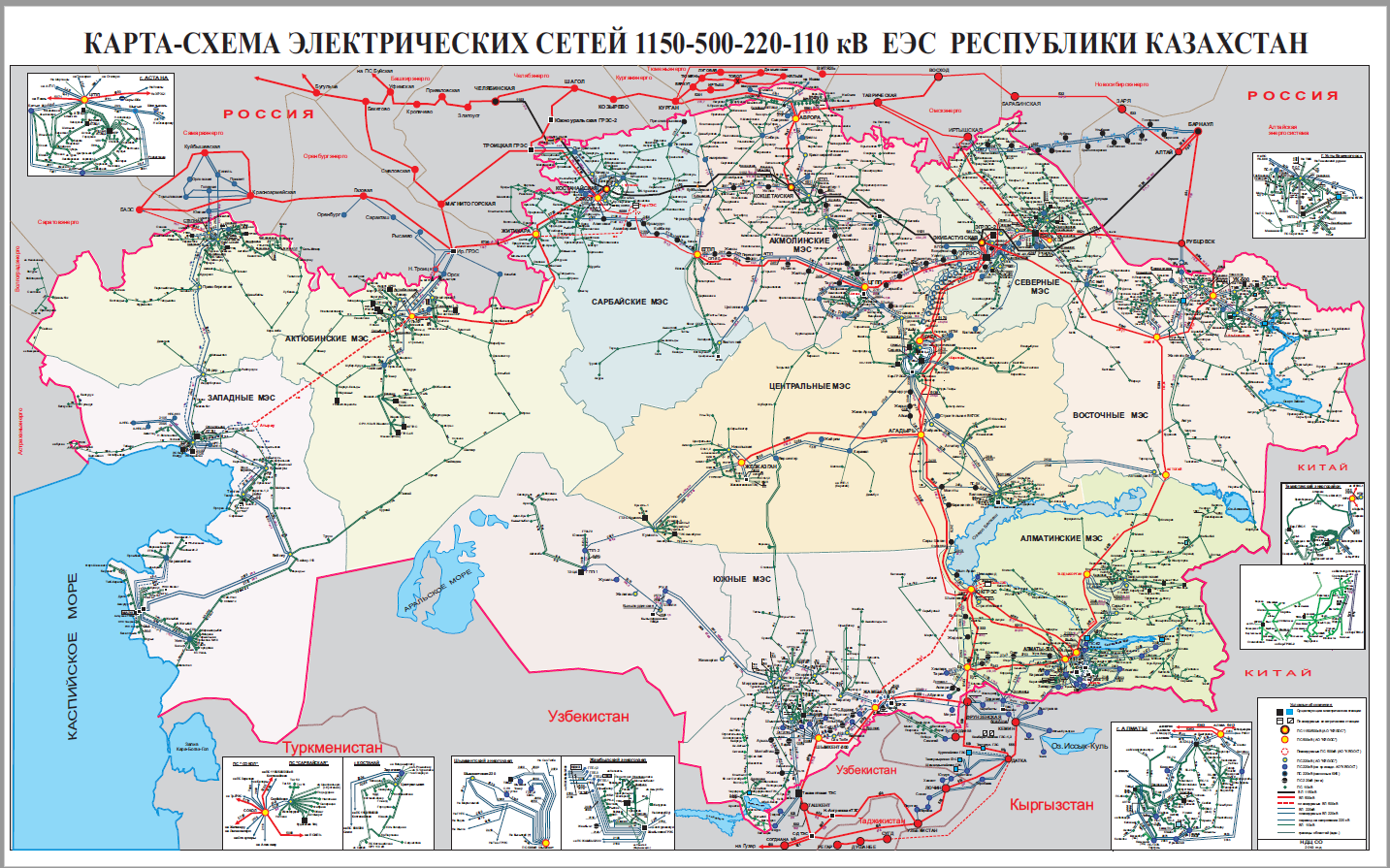 По состоянию на 31 декабря 2018 года на балансе филиалов АО «KEGOC» «Межсистемные электрические сети» находятся:370 воздушных линий электропередачи в габаритах 0,4-1 150 кВ общей протяжённостью 26 775,269 км (по цепям), в том числе:ВЛ 1150 кВ – 1421,225 км;ВЛ 500 кВ – 8287,977 км;ВЛ 330 кВ – 1864,092 км;ВЛ 220 кВ – 14 693,992 км; ВЛ 110 кВ – 352,841 км;ВЛ 35 кВ – 44,13 км;ВЛ 10 кВ – 92,571 км; ВЛ 6 кВ – 12,851 км;ВЛ 0,4 кВ – 5,59 км.2) 78 электрических подстанций напряжением 35-1 150 кВ с установленной мощностью трансформаторов 36 660,05 МВА, в том числе:1 150 кВ – 3 шт. мощностью 9 384,1 МВА;500 кВ – 18 шт. мощностью 16 111,5 МВА;220 кВ -54 шт. мощностью 11 136,25 МВА;110 кВ – 1 шт. мощностью 5 МВА;35кВ – 2 шт. мощностью 23,2 МВА.На подстанциях АО «KEGOC» находятся в эксплуатации: 	272 силовых трансформатора и автотрансформатора 1 150-10 кВ (8 из которых – на балансе сторонних организаций); 184 шунтирующих реактора 1 150-35 кВ (9 из которых – на балансе сторонних организаций); 1 572 выключателя 1 150-35 кВ (воздушные, масляные, элегазовые, вакуумные) (99 из которых на балансе сторонних организаций);1 583 фазы трансформаторов напряжения 1 150-35 кВ (64 из которых на балансе сторонних организаций); 3 704 фаз трансформаторов тока 1 150-35 кВ (244 из которых на балансе сторонних организаций);111 аккумуляторных батарей (2 из которых на балансе сторонних организаций);45 компрессорных установок;116 установок и приспособлений для обработки твёрдой изоляции и трансформаторного масла;  64 699 единиц устройств РЗА и ПА;  31 861 средств измерений.ОБРАЩЕНИЕ ПРЕДСЕДАТЕЛЯ СОВЕТА ДИРЕКТОРОВ АО «KEGOC»Уважаемые акционеры!2018 год стал важным для АО «KEGOC». В августе 2018 года Совет директоров единогласно проголосовал за актуализацию Стратегии развития согласно долгосрочному письму ожиданий акционера на 2018-2028 годы. Стратегические цели и задачи АО «KEGOC» были приведены в соответствие со стратегическими целями АО «Самрук-Қазына»: включены задачи по технологическому развитию и цифровизации бизнеса; был актуализирован портфель инвестиционных проектов, обеспечивающий повышение эффективности вложенного капитала и развитие новых видов бизнеса.В 2018 году достигнуты намеченные цели по всем стратегическим направлениям, год был завершен с положительными производственно-финансовыми показателями. Акционерам дважды выплачены дивиденды на сумму порядка 31,4 млрд. тенге. Одной из основ успешной реализации стратегии является мотивация сотрудников на достижение стратегических целей. Члены Совета директоров ежегодно встречаются с работниками, входящими в кадровый резерв. Основной темой встречи стали корпоративные ценности, разработанные в рамках нового проекта Программы трансформации «Развитие корпоративной культуры АО «KEGOC» на 2018-2020 годы». Данный проект нацелен на реализацию инициатив по трансформации людей, дальнейшее совершенствование корпоративной культуры АО «KEGOC», повышение вовлеченности сотрудников и развитие человеческого капитала.  Важным направлением реализации стратегии является соблюдение принципов устойчивого развития. АО «KEGOC» осознает свою ответственность перед акционерами, сотрудниками, обществом и будущими поколениями. Ключевыми элементами обеспечения эффективности Компании остаются совершенствование системы управления охраной труда, человеческий капитал и забота об окружающей среде.  Устойчивое развитие Компании невозможно без непрерывного совершенствования системы корпоративного управления. По итогам 2018 года рейтинг корпоративного управления Компании составил «ВВ».Хотел бы от имени Совета директоров АО «KEGOC» поблагодарить всех партнеров и акционеров за поддержку Компании, а коллектив − за высокое качество выполнения поставленных задач, и большой вклад в эффективную и надежную работу Компании.Председатель Совета                                                            директоров АО «KEGOC»                                                         Алмасадам СаткалиевОБРАЩЕНИЕ ПРЕДСЕДАТЕЛЯ ПРАВЛЕНИЯ АО «KEGOC»Прошедший 2018 год был значимым и результативным не только для АО «KEGOC», но в целом для всей электроэнергетической отрасли Республики Казахстан. Главным событием отчетного года стала успешная реализация проекта «Строительство ВЛ 500 кВ Шульбинская ГЭС (Семей) – Актогай – Талдыкорган – Алма». Ввод в работу данного транзита состоялся 11 декабря 2018 года в ходе общенационального телемоста ко Дню индустриализации. Мероприятие прошло с участием Президента Республики Казахстан Назарбаева Нурсултана Абишевича, который дал высокую оценку реализованному проекту. Таким образом, в 2018 году мы полностью завершили крупнейший в отрасли инфраструктурный проект «Строительство ВЛ 500 кВ транзита Север-Восток-Юг». За четыре года построены высоковольтные линии электропередач протяженностью более 1770 км, введены в работу три новые подстанции (ПС) класса 500 кВ «Семей», «Актогай» и «Талдыкорган». Расширены открытые распределительные устройства (ОРУ) на подстанциях ПС 1150 кВ «Экибастузская», ПС 500 кВ «Усть-Каменогорская» и ОРУ 220 кВ Шульбинской ГЭС (ШГЭС). Также было произведено расширение и реконструкция ПС 500 кВ «Алма», которая является одной из подстанций, обеспечивающих электроснабжение г. Алматы.2018 год был для Компании богат и другими важными событиями. АО «KEGOC» добилось хороших производственных показателей. Объём услуг по передаче электрической энергии по НЭС составил 44,71 млрд. кВт·ч. В сравнении с аналогичным показателем 2017 года произошел рост на 2 млрд. кВт·ч или на 4,6%. На 4,3% вырос объём услуг по технической диспетчеризации отпуска в сеть и потребления электрической энергии и составил 97,65 млрд. кВт·ч. Объем услуг по организации балансирования производства-потребления электрической энергии за 2018 год также вырос на 5,1% и составил 183,36 млрд. кВт·ч.Чистый доход по итогам года составил 40 млрд. тенге, что выше на 7,2 млрд. тенге по сравнению с 2017 годом. В рамках исполнения поручения Главы государства по снижению тарифов на электроэнергию, а также с целью поддержания населения, субъектов малого и среднего бизнеса, Компанией принято решение о снижении тарифов на предоставляемые услуги. Учитывая рост потребления и производства электрической энергии, а также объемов собственных оказываемых регулируемых услуг, с 1 января 2019 года будут снижены предельные тарифы на следующие регулируемые услуги: по передаче электрической энергии с 2,823 до 2,496 тенге за один кВт·ч, по технической диспетчеризации отпуска в сеть и потребления электрической энергии с 0,306 до 0,237 тенге и по организации балансирования производства-потребления электрической энергии с 0,098 до 0,088 тенге за один кВт·ч.Так как АО «KEGOC» является публичной компанией, результаты ее производственно-финансовой деятельности напрямую влияют на котировку акций на Казахстанской фондовой бирже. В 2018 году максимальная рыночная цена одной акции достигла исторического максимума и составила 1 631 тенге, при цене размещения в 2014 году – 505 тенге. Символично, что в 2018 году KEGOC был удостоен наградой Казахстанской фондовой биржи «За вклад в развитие фондового рынка».В 2018 году мы вновь подтвердили статус социально-ориентированной компании, одним из важных приоритетов которой является обеспечение социальной стабильности посредством эффективно проводимой кадровой, социальной и коммуникационных политик Компании. По результатам независимого исследования, Индекс социальной стабильности АО «KEGOC» составил 85% и является одним из наиболее высоких среди всех портфельных компаний            АО «Самрук-Қазына». Индекс вовлеченности персонала АУП по итогам 2018 года также находится в позитивной зоне и составляет 69%. Компания успешно реализует Программу трансформации бизнеса. В портфеле трансформации 8 проектов, направленных на повышение эффективности деятельности Компании. В 2019 году планируем запуск в эксплуатацию SAP (System Analysis and Program Development) ERP (Enterprise Resource Planning System), Биллинговую систему расчетов с потребителями, а также корпоративную систему управления Информационной безопасностью.Несомненно, все эти высокие достижения стали возможны благодаря сплоченному труду всего коллектива Компании, объединённого общими целями и задачами. Каждый член нашей команды гордится плодами своего труда, постоянно развивая профессионализм, вкладывая в работу не только свои знания, но и душу. Именно это позволяет Компании двигаться вперед.Хотелось бы выразить благодарность всем нашим партнерам за эффективную совместную работу. Уверен, что наше дальнейшее сотрудничество будет не менее плодотворным. В 2019 году, опираясь на огромный опыт высокопрофессионального производственного и административного персонала, финансовую устойчивость Компании и применение лучших практик, мы также намерены добиваться всех поставленных целей. Председатель Правления АО «KEGOC» 			              			Бакытжан КажиевКЛЮЧЕВЫЕ СОБЫТИЯ 2018 ГОДАОБЗОР РЫНКАГосударственное регулирование. Структура электроэнергетики Республики КазахстанОсновные направления государственной политики в области электроэнергетики разрабатывает и определяет Правительство Республики Казахстан. Государственным уполномоченным органом, осуществляющим руководство в области электроэнергетики, является Министерство энергетики Республики Казахстан. Надзор и контроль в области электроэнергетики осуществляется государственным органом Комитетом атомного и энергетического надзора и контроля Министерства энергетики Республики Казахстан.Комитет по регулированию естественных монополий, защите конкуренции и прав потребителей Министерства национальной экономики Республики Казахстан является государственным органом, осуществляющим контроль и регулирование деятельности, отнесенной к сфере государственной монополии (в том числе деятельности АО «KEGOC», как субъекта естественной монополии), руководство в сферах защиты конкуренции и ограничения монополистической деятельности.ЕЭС Республики Казахстан представляет собой совокупность электрических станций, линий электропередачи и подстанций.Электроэнергетика Республики Казахстан включает следующие секторы:производство электрической энергии;передача электрической энергии;снабжение электрической энергией; потребление электрической энергии;иная деятельность в сфере электроэнергетики.Сектор производства электрической энергииПроизводство электрической энергии в Казахстане осуществляют 138 электрических станции различной формы собственности. Общая установленная мощность электростанций Казахстана на 1 января 2019 года составляет 21 901,9 МВт; располагаемая мощность – 
18 894,9 МВт.Сектор передачи электрической энергииЭлектрические сети Республики Казахстан представляют собой совокупность подстанций, распределительных устройств и соединяющих их линий электропередачи напряжением 0,4–1 150 кВ, предназначенных для передачи и (или) распределения электрической энергии. Роль системообразующей сети в ЕЭС Республики Казахстан выполняет национальная электрическая сеть (НЭС), которая обеспечивает электрические связи между регионами Республики и энергосистемами сопредельных государств (Российской Федерации, Кыргызской Республики и Республики Узбекистан), а также выдачу электрической энергии электрическими станциями и ее передачу оптовым потребителям. Подстанции, распределительные устройства, межрегиональные и (или) межгосударственные линии электропередачи и линии электропередачи, осуществляющие выдачу электрической энергии электрических станций, напряжением 220 кВ и выше, входящие в состав НЭС, находятся на балансе АО «КЕGОС».Электрические сети регионального уровня обеспечивают электрические связи внутри регионов, а также передачу электрической энергии розничным потребителям и находятся на балансе и в эксплуатации региональных электросетевых компаний (РЭК). Энергопередающие организации осуществляют на основе договоров передачу электрической энергии через собственные или используемые (аренда, лизинг, доверительное управление и иные виды пользования) электрические сети потребителям оптового и розничного рынка или энергоснабжающим организациям.Сектор снабжения электрической энергией Сектор электроснабжения рынка электрической энергии Республики Казахстан состоит из энергоснабжающих организаций (ЭСО), которые осуществляют покупку электрической энергии у энергопроизводящих организаций или на централизованных торгах и последующую ее продажу конечным розничным потребителям. Часть ЭСО выполняет функции «гарантирующих поставщиков» электроэнергии. Иная деятельность в сфере электроэнергетикиНаучно-исследовательскими и опытно-конструкторскими  разработками в области энергетики,  маркетинговыми исследованиями и прогнозированием, решением проблем внедрения новых эффективных энергосберегающих и экологически чистых технологий для производства и энергоснабжения потребителей занимаются научно-исследовательские и проектно-изыскательские институты, такие как КазНИПИИТЭС «Энергия», ТОО «Институт «Казсельэнергопроект»», АО «КазНИИ энергетики имени академика Ш.Ч. Чокина», НАО «Алматинский Университет Энергетики и Связи», Назарбаев университет, ТОО «Energy System Researches».АО «KEGOC» является членом ОЮЛ «КЭА», ОЮЛ «KazEnergy», НПП Республики Казахстан «Атамекен», Ассоциации развития конкуренции и товарных рынков, Ассоциации налогоплательщиков Казахстана и участником ПУЛРЭМ.Рынок электрической энергии Республики КазахстанРынок электрической энергии состоит из двух уровней: оптового и розничного рынков электрической энергии. Функциональная структура оптового рынка электроэнергии Республики Казахстан включает в себя:рынок децентрализованной купли-продажи электроэнергии (двухсторонних договоров купли-продажи электроэнергии);рынок централизованной торговли электроэнергией, на котором осуществляют сделки купли-продажи электрической энергии на краткосрочном (спот-торги), среднесрочном (неделя, месяц) и долгосрочном (квартал, год) основании. Оператор рынка централизованной торговли электроэнергией – АО «КОРЭМ» (Казахстанский оператор рынка 
электрической энергии и мощности);балансирующий рынок в режиме реального времени, создается в целях физического и последующего финансового урегулирования почасовых дисбалансов, возникающих в операционные сутки между фактическими и договорными величинами производства-потребления электрической энергии в ЕЭС Республики Казахстан, утвержденными Системным оператором в суточном графике производства-потребления электрической энергии. На балансирующем рынке электрической энергии физическое урегулирование дисбалансов будет осуществлять Системный оператор, финансовое урегулирование дисбалансов – Расчетный центр. Расчетным центром на балансирующем рынке электроэнергии определено АО «Энергоинформ». В настоящее время балансирующий рынок электрической энергии Республики Казахстан функционирует в имитационном режиме до 1 января 2021 года – в соответствии с приказом Министра энергетики Республики Казахстан от 13 декабря 2018 года № 504; рынок системных и вспомогательных услуг, на котором для обеспечения установленных государственными стандартами надежности работы ЕЭС Республики Казахстан и качества электрической энергии Системный оператор ЕЭС Республики Казахстан осуществляет оказание системных услуг и приобретение вспомогательных услуг у субъектов рынка электрической энергии Республики Казахстан.  Приказом Министерства энергетики Республики Казахстан от 17 октября 2014 года № 61 АО «KEGOC» назначено Системным оператором ЕЭС Республики Казахстан;рынок электрической мощности, создается в целях привлечения инвестиций для поддержания существующих и ввода новых электрических мощностей в объеме, достаточном для покрытия спроса на электрическую мощность. В соответствии с Законом Республики Казахстан «Об электроэнергетике» рынок электрической мощности будет функционировать с 1 января 2019 года. Субъектами оптового рынка электроэнергии являются:энергопроизводящие организации, поставляющие на оптовый рынок электроэнергию в объеме не менее 1 МВт среднесуточной (базовой) мощности;энергопередающие организации;энергоснабжающие организации, не имеющие собственных электрических сетей и покупающие на оптовом рынке электроэнергию в целях ее перепродажи в объеме не менее 1 МВт среднесуточной (базовой) мощности;потребители электроэнергии, приобретающие электроэнергию на оптовом рынке в объеме не менее 1 МВт среднесуточной (базовой) мощности;системный оператор, функции которого осуществляет АО «Казахстанская компания по управлению электрическими сетями KЕGОС»;оператор централизованной торговли электрической энергией и мощностью, функции которого выполняет АО «КОРЭМ»;расчетно-финансовый центр по поддержке возобновляемых источников энергии.Централизованное диспетчерское управление ЕЭС Республики Казахстан осуществляется филиалом АО «KEGOC» – «Национальный диспетчерский центр Системного оператора – НДЦ СО». Централизованное оперативно-диспетчерское управление в ЕЭС Республики Казахстан организовано по схеме непосредственного оперативного подчинения НДЦ СО 9-ти региональных диспетчерских центров (РДЦ), являющихся структурными подразделениями филиалов АО «KEGOC» «Межсистемные электрические сети».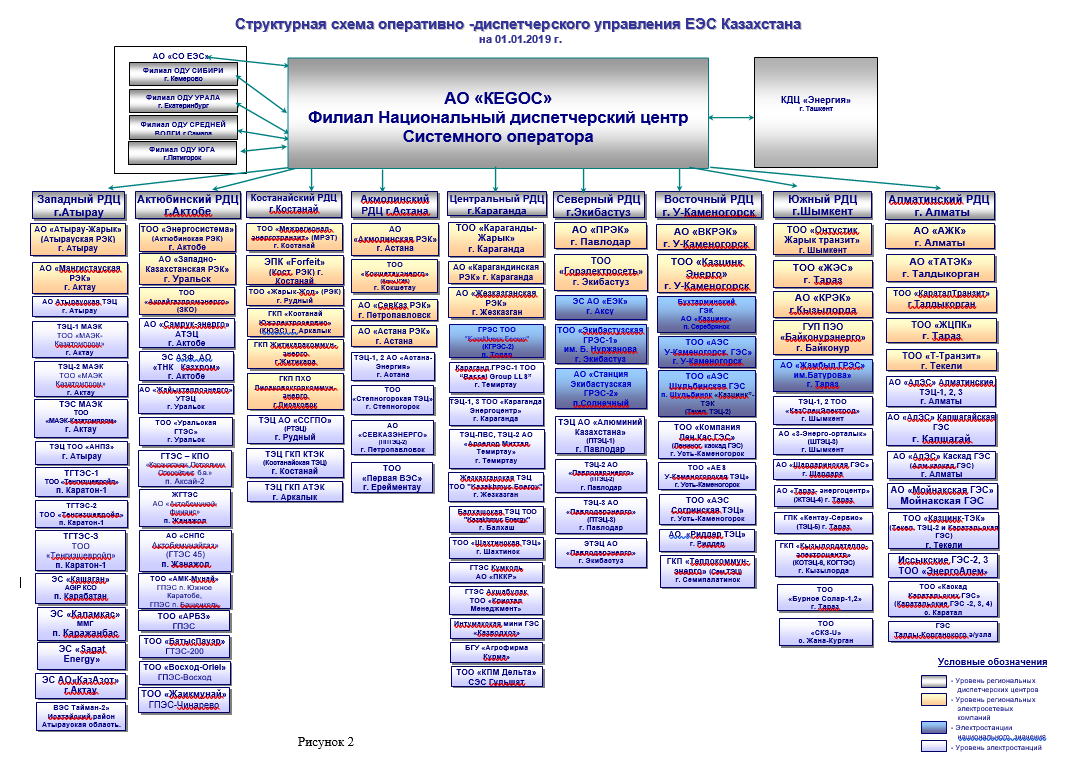 Осуществление централизованной покупки и продажи электрической энергии, произведенной объектами по использованию возобновляемых источников энергии и поставленной в электрические сети единой электроэнергетической системы Республики Казахстан возложено на ТОО «РФЦ по ВИЭ».Баланс электроэнергииПотребление электроэнергии в Республике Казахстан в 2018 году в сравнении с 2017 годом увеличилось на 5 371,7 млн. кВт·ч или на 5,5 % и составило 103 228,3 млн. кВт·ч. Рост потребления произошел по Северной зоне Казахстана на 2 975,0 млн. кВт·ч (4,6 %), по Западной зоне на 1 007,8 млн. кВт·ч (8,1 %), по Южной зоне Казахстана на 1 388,9 млн. кВт·ч (6,8 %). Наиболее значительный рост потребления электроэнергии отмечался по Павлодарской области на 779,0 млн. кВт·ч (4,2 %), Атырауской области на 647,9 млн. кВт·ч (11,7 %), Карагандинской области на 620,5 млн. кВт·ч (3,7 %), Жамбылской области на 518,56 млн. кВт·ч (13,6 %), Восточно-Казахстанской области на 517,0 млн. кВт·ч (6 %), Актюбинской области на 400,7 млн. кВт·ч (6,8 %). Производство электроэнергии в Республике Казахстан в 2018 году составило 106 797,1 млн. кВт·ч, что выше на 4 413,5 млн. кВт·ч или на 4,3 % показателя 2017 года.В 2018 году производство электроэнергии в Республике Казахстан превысило потребление на 3 568,8 млн. кВт·ч.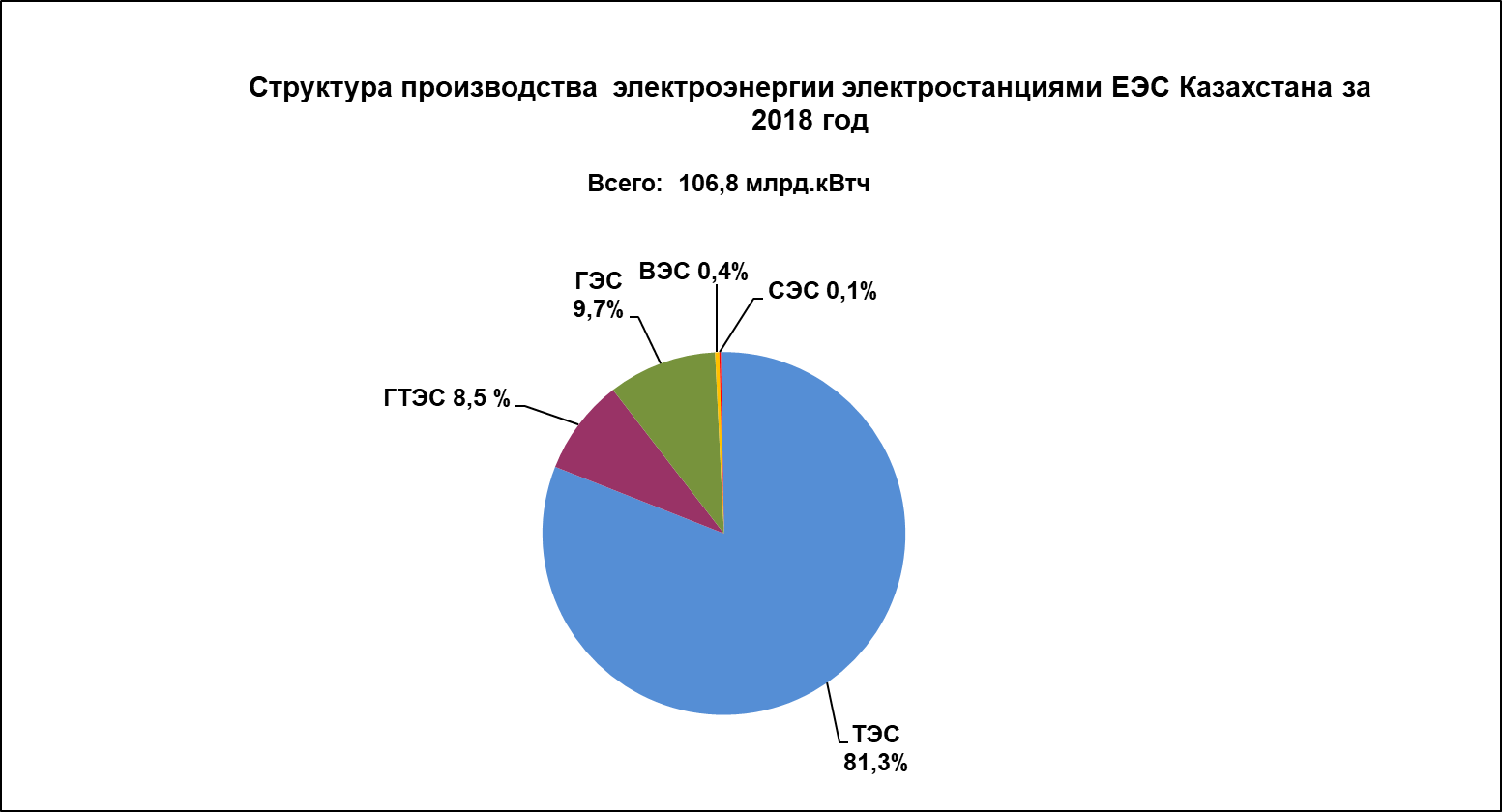 За отчетный период сальдо-переток электроэнергии в Россию – 3 566,0 млн. кВт·ч (в 2017 году - 4 528,2 млн. кВт·ч). При этом экспорт электроэнергии в Россию составил 4 876,2 млн. кВт·ч (в 2017 году – 5 788,1 млн. кВт·ч), уменьшение по сравнению с 2017 годом на 911,9 млн. кВт·ч (15,8%). Импорт электроэнергии из России – 1 310,2 млн. кВт·ч (в 2017 году – 1 259,9 млн. кВт·ч), рост на 50,3 млн. кВт·ч (4,0%). Экспорт и импорт приведены с учетом объемов балансирующей электроэнергии с Российской Федерации.   Сальдо-переток в Центральную Азию (Кыргызскую Республику, Республику Узбекистан) – 2,8 млн. кВт·ч. При этом экспорт электроэнергии составил 18,3 млн. кВт·ч, импорт – 15,5 млн. кВт·ч.Рост потребления электроэнергии в 2018 году, отразился на операционных показателях АО «KEGOC» – объемах оказанных Компанией услуг по передаче, технической диспетчеризации и организация балансирования производства-потребления электроэнергии, потребителями которых являются: энергопроизводящие, энергопередающие, энергоснабжающие организации, а также потребители электрической энергии.Производственная деятельность АО «KEGOC»Передача электроэнергииФактический объём услуг по передаче электрической энергии по национальной электрической сети по результатам 2018 года составил 44 709,0 млн. кВт·ч, что выше показателей 2017 года на 1 971,7 млн. кВт·ч или на 4,6 %. Основной причиной увеличения является рост объема услуг для субъектов оптового рынка электрической энергии Республики Казахстан на 2 683,8 млн. кВт·ч или 7,4 %.В 2018 году по договору между АО «KEGOC» и ПАО «ФСК ЕЭС» осуществлялась передача (транзит) электроэнергии по сетям АО «KEGOC» по маршруту Российская Федерация – Республика Казахстан – Российская Федерация. Объём оказанных услуг составил 2 216,7 млн. кВт·ч, что на 235,5 млн. кВт·ч больше, чем в 2017 году. Крупные потребители услуг, млн.кВт·чТехническая диспетчеризацияФактический объём услуг по технической диспетчеризации отпуска в сеть и потребления электрической энергии по результатам 2018 года составил 97 645,8 млн. кВт·ч, что выше показателей 2017 года на 4 035,8 млн. кВт·ч или на 4,3 %, что связано с ростом выработки электрической энергии энергопроизводящими организациями как регионального, так и республиканского значения. Крупные потребители услуг, млн.кВт·чОрганизация балансирования производства-потребления электроэнергииФактический объем услуг по организации балансирования производства-потребления электрической энергии по результатам 2018 года составил 183 357,8 млн. кВт·ч, что выше показателей 2017 года на 8 823,1 млн. кВт·ч или на 5,1 %, что обусловлено общим ростом производства и потребления электрической энергии на оптовом рынке Республики Казахстан.Крупные потребители услуг, млн.кВт·чОперации по купле – продаже электрической энергииВ 2018 году АО «KEGOC» производилась покупка электрической энергии:для компенсации технологического расхода (потери) и на хозяйственные нужды в НЭС Казахстана в объеме 2 904,204 млн. кВт·ч. на сумму 20 362,5 млн. тенге, в том числе из России 28,5 млн. кВт·ч на сумму 329,2 млн. тенге, из Кыргызстана 3,3 млн. кВт·ч. на сумму 23,7 млн.тенге. Объем покупки электроэнергии на компенсацию потерь по сравнению с 2017 годом увеличился на 106,926 млн. кВт·ч (с 2 797,279  млн. кВт·ч в 2017 году до 2 904,204 млн. кВт·ч в 2018 году)  на сумму 2 134,486 млн. тенге (с 18 227,987 млн. тенге в 2017 году до 20 362,473 млн. тенге в 2018 году). На хозяйственные нужды филиалов МЭС в объеме 31,512 млн. кВт·ч, что больше на  4,985 млн. кВт·ч в сравнении с 2017 годом (с 26,527 млн. кВт·ч в 2017 году до 31 512 млн. кВт·ч в 2018 году). с целью компенсации почасовых объемов отклонений фактического межгосударственного сальдо перетоков электрической энергии от планового на границе ЕЭС Казахстана и ЕЭС России в объеме 1 049,6 млн. кВт·ч на сумму 11 838,0 млн. тенге (в том числе: у ПАО «Интер РАО» (Российская Федерация) и от внутренних энергоисточников – ТОО «Экибастузская ГРЭС-1», ТОО «МАЭК Казатомпром», ТОО «Батыс Пауэр»); для урегулирования внеплановых перетоков электроэнергии между ЕЭС Казахстана и энергосистемой Кыргызстана в объеме 3,3 млн. кВт·ч на сумму 23,7 млн. тенге (у ОАО «НЭС Кыргызстана»); с целью урегулирования внеплановых перетоков электроэнергии из ЕЭС Казахстана в энергосистему Кыргызстана в объеме 6,1 млн. кВт·ч на сумму 43,4 млн. тенге (у ТОО «Экибастузская ГРЭС-1»).В 2018 году АО «KEGOC» производилась продажа электрической энергии:с целью компенсации почасовых объемов отклонений фактического межгосударственного сальдо перетоков электрической энергии от планового на границе ЕЭС Казахстана и ЕЭС России в объеме 1 049,6 млн. кВт·ч на сумму 4 213,8 млн. тенге (для ПАО «Интер РАО»); для урегулирования внеплановых перетоков электроэнергии между ЕЭС Казахстана и энергосистемой Кыргызстана в объеме 6,1 млн. кВт·ч на сумму 43,4 млн. тенге (для ОАО «НЭС Кыргызстана»).Стратегия развития АО «KEGOC»Деятельность АО «KEGOC» имеет стратегическое значение для развития всей экономики Казахстана и затрагивают интересы огромного количества людей, что определяет основные подходы при формировании стратегии развития Компании на долгосрочную перспективу. Прежде всего, это внимательное отношение к интересам общества и обеспечение опережающего развития НЭС Казахстана, обеспечение достойных условий труда и благополучия людей, забота об экологии. Компания уделяет повышенное внимание не только обеспечению экономической составляющей своего бизнеса, но и социальной. Все это отражено в стратегии развития АО «KEGOC».В 2018 году АО «KEGOC» актуализировало свою долгосрочную стратегию развития согласно поручениям Председателя Правления АО «Самрук-Қазына» и долгосрочному письму ожиданий акционера на 2018-2028 годы. Актуализация долгосрочной стратегии развития Компании была вызвана необходимостью приведения в соответствие с утвержденными государственными программами и документами, а также стратегией развития АО «Самруқ-Қазына» на 2018-2028 годы, особенно в части повышения эффективности деятельности Компании и внедрения портфельного подхода к управлению активами и инвестиционными проектами; учета влияния происходящих изменений в электроэнергетике, оказывающих существенное влияние на развитие электроэнергетической отрасли (развитие возобновляемых источников энергии, цифровизация бизнеса, автоматизация процессов и обеспечение информационной безопасности и др.), а также трансформации сознания людей. Стратегия развития АО «KEGOC» на 2018-2028 годы утверждена решением Совета директоров АО «KEGOC» от 24 августа 2018 года. В обновленной Стратегии определены миссия, видение АО «KEGOC», а также основные стратегические цели и задачи, направленные на их реализацию и на достижение ключевых показателей деятельности (КПД) Компании:Цель 1: Обеспечение надежного функционирования ЕЭС Казахстана, т.е. качественное выполнение функций Системного оператора ЕЭС Казахстана; качественное эксплуатационное обслуживание, ремонт и модернизация существующих активов; повышение пропускной способности НЭС Республики Казахстан путем строительства новых линий передачи электроэнергии и подстанций; технологическое развитие и цифровизация бизнеса.Цель 2: Обеспечение эффективной деятельности АО «KEGOC» посредством повышения эффективности вложенного капитала и развития новых видов бизнеса; реализации Программы трансформации АО «KEGOC» и развития международного сотрудничества.Цель 3: Совершенствование корпоративного управления и устойчивое развитие путем совершенствования системы управления охраной труда; совершенствования корпоративного управления; развития человеческого капитала и заботы об окружающей среде.Дорожная карта реализации Стратегии включает проекты, мероприятия и стратегические КПД. При этом, перечень инвестиционных проектов был сформирован с учетом портфельного подхода, т.е. инвестиционные проекты основываются исключительно на принципах операционной и коммерческой целесообразности, достижения долгосрочных интересов Компании и возвратности инвестируемого капитала. С целью управления эффективностью деятельности АО «KEGOC» было разработано и утверждено Дерево КПД. Дерево КПД позволяет разделить КПД на стратегические и операционные, путем каскадирования стратегических КПД-1 уровня вниз по организационной структуре и по видам деятельности АО «KEGOC», что позволяет распределить ответственность за достижение целей между конкретными руководителями АО «KEGOC» согласно их положению в организационной структуре АО «KEGOC». Соответственно повышается роль каждого сотрудника АО «KEGOC» в достижении целей Компании и ответственность за выполнение мероприятий/проектов Дорожной карты реализации Стратегии. Для мониторинга реализации Стратегии и Дорожной карты реализации Стратегии был разработан детальный План реализации Стратегии.Следует отметить, что все запланированные мероприятия Плана реализации Стратегии на 2018 год были выполнены. Среди особо значимых событий: выполнение в установленные сроки проекта «Строительство линии 500 кВ Шульбинская ГЭС (Семей)-Актогай-Талдыкорган-Алма», реализуемого в рамках государственной программы «Нұрлы-Жол»;выполнение мероприятий Дорожной карты Программы трансформации бизнеса, включая реализацию крупного и сложного проекта «Внедрение процессов предприятия» с внедрением в продуктивную эксплуатацию базовых процессов Компании в новой ERP-системе SAP;введение в опытную эксплуатацию биллинговой системы;утверждение стратегии развития ИТК АО «KEGOC» и Программы развития ИБ АО «KEGOC» на 2018-2022 годы;утверждение Функциональной стратегии фондирования АО «KEGOC» на 2018-2028 годы;подтверждение АО «КЕGОС» рейтинга корпоративного управления «BВ»;обновление Кадровой политики АО «KEGOC».		Учитывая стабильный рост экономики страны, АО «KEGOC» прогнозирует на перспективу рост потребления и производства электрической энергии, что положительно скажется на объемах предоставляемых услуг Компанией по передаче электроэнергии и по регулируемым услугам. Поэтому, несмотря на снижение предельных уровней тарифов для потребителей с 1 января 2019 года, АО «KEGOC» ожидает в будущем стабильный рост доходов и других финансовых показателей (ROACE, EBITDA, NAV, ROIC).  АО «KEGOC» продолжит выполнение проектов по модернизации и развитию своих активов, обеспечивающих надежность функционирования ЕЭС Казахстана и способствующих качественному улучшению таких показателей, как время работы системы без сбоев WWP (Percentage of Work Without Problems), потери системных минут SML (System Minutes Lost) и степень удовлетворенности потребителей системных услуг.Устойчивое развитие АО «KEGOC» на перспективу будет обеспечиваться за счет дальнейшего совершенствования корпоративного управления и системы управлением охраной труда, повышения ответственности Компании за сохранение экологии в соответствии с разработанными планами и программами. Цель 1 ОБЕСПЕЧЕНИЕ НАДЕЖНОГО ФУНКЦИОНИРОВАНИЯ ЕЭС КАЗАХСТАНАНадежность сети  За 2018 год в электрических сетях АО «KEGOC» произошло 272 аварийных отключения (что на 3 % меньше показателя 2017 года): в 149 случаях устойчивая работа сети сохранена успешным действием устройств автоматического повторного включения (АПВ), в 123 случаях произошли отключения с неуспешным АПВ. В 2018 году в Компании зафиксировано и расследовано 49 технологических нарушений, все 49 – отказы II степени. Аварий и отказов I степени не было. В 2017 году учтено 52 технологических нарушения, из которых 1 отказ I степени и 51 отказ II степени. Аварий не было.  Общее количество технологических нарушений, в сравнении с 2017 годом, уменьшилось на 6 %.В 2018 году на линиях электропередачи произошло 33 технологических нарушения, что составляет 67 % от общего количества. Из общего числа технологических нарушений на ВЛ – 10 произошло с повреждением элементов ВЛ.В 2018 году на подстанциях произошло 16 технологических нарушений, что составляет 33 % от общего количества. Из общего числа технологических нарушений на ПС – 3 произошло с повреждением основного оборудования.Суммарный недоотпуск электроэнергии в 2018 году составил 274,18 тыс. кВт·ч против 246,7 тыс. кВт·ч за 2017 год. Недоотпуск электроэнергии произошёл в основном по технологическим нарушениям, связанным с воздействием стихийных явлений. Для оценки уровня надежности сети в Компании определены индикаторы SML и WWP. Значение показателя SML за 2018 год составило 1,11 минуты, а WWP – 98,78 % и, по результатам проведенного бенчмаркинга в рамках актуализации Стратегии Компании, соответствует уровню значений показателей надежности аналогичных системных операторов электроэнергетических сетей.Инвестиционная деятельность В целях обеспечения надежности работы НЭС, увеличения пропускной способности сетей и повышения энергоэффективности Компания планомерно продолжает реализацию инвестиционной программы вложения и возврата средств, направленных на реконструкцию, техническое перевооружение основных фондов, а также создание новых активов.За 2018 год при плане капитальных вложений 42,83 млрд. тенге (в т.ч. капитализируемые вознаграждения за кредит – 7,98 млн. тенге) освоено 42,62 млрд. тенге (в т.ч. капитализируемые вознаграждения за кредит – 7,82 млрд. тенге). Выполнение запланированных объемов работ составило 99,5 %.В 2018 году АО «KEGOC» завершило основные работы по крупнейшему в отрасли инфраструктурному проекту по строительству ВЛ 500 кВ транзита Север-Восток-Юг, начатому в 2014 году. За четыре года были построены высоковольтные линии общей протяженностью 
1 773 км, три новые подстанции класса 500 кВ «Семей», «Актогай» и «Талдыкорган». Произведены расширение и реконструкция ПС 500 кВ «Алма», расширены ОРУ на подстанциях ПС 1 150 кВ «Экибастузская», ПС 500 кВ «Усть-Каменогорская» и ОРУ 220 кВ Шульбинской ГЭС.Реализация данного проекта позволит увеличить передачу электроэнергии от северных электростанций до южных регионов Казахстана с 1 450 МВт до 2 100 МВт. Новый транзит позволит также решить целый ряд насущных задач, в том числе обеспечить энергетическую независимость потребителей Восточно-Казахстанской области, электроснабжение которой осуществлялось до настоящего времени через территорию России. В дополнение, будет обеспечено покрытие потребности в электроэнергии электрифицируемых участков железных дорог и энергоемких предприятий горнорудной промышленности. Важным и своевременным является и то, что ввод в эксплуатацию восточного транзита даст импульс развитию в регионе возобновляемых источников энергии, в частности малых гидроэлектростанций.Так как находящиеся на балансе Компании ВЛ 110-1 150 кВ со сроком эксплуатации свыше 30 лет составляют 72 % от общей протяженности ВЛ (19 184 км из 26 776 км), для преодоления тенденции старения активов АО «KEGOC» планирует увеличить масштаб работы по их реконструкции.С этой целью запланирована реализация проекта по реабилитации воздушных линий напряжением 220-500 кВ в филиалах Компании, в рамках которой планируется выполнить частичную замену конструктивных элементов существующих ЛЭП (опоры, провода, линейно-подвесная аппаратура и т.д.). Это позволит значительно увеличить срок их службы и, в итоге, обеспечивать надежное функционирование ЕЭС Казахстана.В 2018 году Правлением АО «KEGOC» утверждена реализация проектных решений ТЭО «Реконструкция ВЛ 220-500 кВ в филиалах МЭС» с измененными основными показателями: стоимостью 40,7 млрд. тенге (без учета НДС) и сроком реализации до 2022 года включительно.«Пилотными» объектами реконструкции являются 27 воздушных линий 220-500 кВ, находящихся на балансе филиалов АО «KEGOC» «Актюбинские МЭС» (7 ВЛ 220 кВ), «Сарбайские МЭС» (19 ВЛ 220-500 кВ) и «Западные МЭС» (1 ВЛ 220 кВ).Продолжается реализация инвестиционных проектов «Усиление связи Павлодарского энергоузла с ЕЭС Казахстана» и «Строительство ВЛ 220 кВ Тюлькубас – Бурное (т)», общей стоимостью 9,4 млрд. тенге (без учета НДС). В 2018 году выполнялись строительно-монтажные работы по проектам, выполнена поставка материалов и оборудования, установлены фундаменты, осуществлен монтаж провода. В 2019 году предусматривается завершение этих проектов и ввод всех объектов в эксплуатацию.Также реализуются проекты по замене грозотроса на ОКГТ (оптический кабель встроенный в грозозащитный трос) на ВЛ 220 – 500 кВ Усть-Каменогорская-ПС 14, ЭГРЭС-1-Экибастузская 220, ЭГРЭС-1-Экибастузская 1150. Кроме того, выполняются строительно-монтажные работы по строительству линии связи Северный РДЦ-Экибастузская 220.Начаты работы по реализации проектов:Строительство линии связи ПС Уральская-МГТС;Строительство линии связи Центральный РДЦ-база ЦМЭС (врезка кабеля с Базы ЦМЭС в кабель ТЭЦ-3-ЦРДЦ);Замена грозотроса по ВЛ 500 кВ Жамбыл - Шымкент-500;Замена грозотроса по ВЛ 220 кВ Шымкент-500 - Шымкентская-220.	Вместе с тем, для диверсификации бизнеса Компании и получения дополнительной прибыли от иной деятельности, ведутся работы по реализации локального проекта «Развитие Волоконно-оптических линий связи для передачи данных». По капитальным вложениям в целях поддержания текущего уровня производства АО «KEGOC» в 2018 году план освоения в размере 8,39 млрд. тенге (без НДС) выполнен на 103,8 % (8,71 млрд. тенге). Освоение средств по локальным инвестиционным проектам, инициированным в рамках программы трансформации бизнеса АО «KEGOC», составило 2,995 млрд. тенге (без НДС) при плане 3,02 млрд. тенге (99,4 %).В 2019 году АО «KEGOC» продолжит активную реализацию проекта «Реконструкция ВЛ 220-500 кВ в филиалах МЭС» (Реабилитация НЭС), планирует начать проектные работы по крупному проекту «Усиление электрической сети Западной зоны ЕЭС Казахстана. Строительство электросетевых объектов», а также предпроектные работы по перспективным инвестиционным проектам общей стоимостью около 317 млрд. тенге (без НДС).Технологическое развитие – цифровизация бизнесаВ современном мире технологическое развитие компании является драйвером роста и развития бизнеса и позволяет создавать новые возможности и перспективы для деятельности Компании.В целях исполнения ожидания основного акционера и активной реализацией Государственной программы «Цифровой Казахстан», была разработана «Концепция цифровизации бизнеса АО «KEGOC». Концепция цифровизации бизнеса в Компании является дополнением к Стратегии развития АО «KEGOC» и основополагающим документом по вопросам цифровизации бизнеса, определяющим основные направления, принципы и механизмы процесса цифровизации всех видов деятельности АО «KEGOC». «Концепция цифровизации бизнеса АО «KEGOC» утверждена решением Правления АО «KEGOC» от 28 марта 2018 года.В 2018 году с целью повышения надежности, управляемости и наблюдаемости ЕЭС Казахстана, АО «KEGOC» продолжена реализация следующих проектов технологического развития, вошедших в Государственную программу «Цифровой Казахстан»:Внедрение системы мониторинга и управления на основе синхрофазорных технологий (WAMS (Wide Area Measurement Systems) /WACS (Wide Area Control Systems). В партнерстве с компанией General Electric Company начата реализация первого компонента «Системы мониторинга на основе синхрофазорных технологий (WAMS)». В рамках проекта установлены устройства PMU (Phasor Measurement Unit) на 14 объектах и специализированное ПО (программное обеспечение) в ряде диспетчерских центров. Ввод в опытную эксплуатацию системы WAMS планируется в первом квартале 2019 года.Внедрение централизованной системы противоаварийной автоматики (ЦСПА).Внедрение системы автоматического регулирования частоты и перетоков мощности (АРЧМ).В партнерстве с НАО «Алматинским университетом энергетики и связи» и ЗАО «Институт автоматизации энергосистем» (Россия, г. Новосибирск) завершена разработка технико-экономического обоснования указанных последних двух проектов. В 2019 году планируется разработка проектно-сметной документации. Основными эффектами от реализации указанных проектов ожидается увеличение передачи электроэнергии по сети без дополнительного электросетевого строительства, снижение отклонения мощности на границе с Российской Федерацией, снижение отключений потребителей при технологических нарушениях в сети. В 2018 году завершена работа «Технико-экономическое исследование по снижению потерь электроэнергии на корону в НЭС Казахстана», которая проводилась с привлечением ЧУ «NURIS» (научное подразделение АО «Назарбаев университет»). В рамках данной работы исследовалась возможность снижения потерь на «корону» в сети 500 кВ АО «KEGOC» посредством применения технологий для обработки поверхности проводов высоковольтных воздушных линий электропередачи. По результатам исследования АО «KEGOC» получен  патент на изобретение.Также, в 2018 году совместно с ООО «Инженерный центр «ОРГРЭС» (Российская Федерация) продолжена научно-исследовательская работа по снижению потерь электроэнергии в ЛЭП 500 кВ, целью которой является определение причин и разработка обоснованных мер по снижению потерь электроэнергии в ЛЭП 500 кВ АО «KEGOC», на которых выявлены повышенные потери электроэнергии.В АО «KEGOC» на постоянной основе действует Научно-технический совет (НТС). НТС является рабочим органом АО «KEGOC», созданным с целью принятия решения по вопросам: развития АО «KEGOC», реализации Стратегии развития, разработки и организации внедрения новой техники и технологии в проекты нового строительства, реконструкции и технического перевооружения электросетевых объектов, совершенствования режимов работы НЭС, развитие отечественного научного и производственного потенциала. В 2018 году проведено 8 заседаний НТС.Кроме того, при НТС АО «KEGOC» на постоянной основе действует Комитет по инновационно-технологическому развитию, который является рабочим органом по рассмотрению и подготовке заключений по материалам, предлагаемым для рассмотрения НТС, принятие решений по рационализаторским предложениям работников Компании и т.д. В 2018 году было проведено 6 заседаний Комитета.Повышение энергоэффективности применяемых технологий, оборудования, формирование программы энергосбережения и оптимизация уровня технологического расхода электроэнергий является для Компании одной из важных задач. Технические потери АО «KEGOC» за 2018 год составили 2,9 млрд. кВт·ч или 6,3 % от отпуска электроэнергии в сеть, что не превышает утвержденных уполномоченным органом в сфере естественных монополий нормативных значений.В 2018 году в соответствии со Стратегическим планом развития ИТК на 2018-2022 годы был выполнен ряд мероприятий по ключевым направлениям развития технологической инфраструктуры и цифровизации электроэнергетической отрасли.По направлению развития целевой модели управления ИТ в Компании в настоящее время внедрена централизованная информационная система управления класса ITSM (Information Technology Service Management), автоматизирующая основные ИТ-процессы в АО «KEGOC»:управление инцидентами и запросами на обслуживание;управление проблемами ИТ;управление соглашениями об услугах ИТ;управление изменениями в ИТ;управление передачей и приемкой изменений в ИТ;управление ИТ-активами;управление конфигурациями (CMDB) Configuration management database).В рамках повышения эффективности служб эксплуатации ИТ по направлению развития целевой модели информационной безопасности в АО «KEGOC» в текущем году внедрена централизованная комплексная система мониторинга ИТ-сервисов и ИТК-инфраструктуры (SIEM) Security information and event management). Ключевой задачей SIEM-решения является получение, сохранение и анализ информации о состоянии подконтрольных элементов ИТК-инфраструктуры Компании.Кроме того, в целях повышения роли участия ИТК в основной деятельности АО «KEGOC» и внедрения передовых технологических ИТ-решений в электроэнергетической отрасли ведутся работы по автоматизации основных и поддерживающих процессов Компании, расширению программы по управлению данными, качественному обновлению и реструктуризации корпоративной и технологической сетей, а также, централизации и виртуализации ИТК-инфраструктуры и ИТ-сервисов.В 2018 году переутвержден «План мероприятий по энергосбережению и повышению энергоэффективности Компании на 2019-2020 годы», по результатам реализации которого объем планируемого снижения потребления энергетических ресурсов ожидается в размере 4 351 тонн условного топлива, в финансовом эквиваленте 215,1 млн. тенге.Компания уделяет большое внимание рационализаторской и изобретательской деятельности, стимулируя работников на техническое творчество. В 2018 году работниками Компании разработаны 38 рационализаторских предложений, призванных повысить эффективность производственной деятельности, производительность труда, надежность электроснабжения. Так, предложенное работниками филиала «Южные МЭС» рационализаторское предложение «Приспособление для удаления гололедных образований на проводах ВЛ-220 кВ», разработанное техническое решение позволяет устранять ледяные образования на проводах высоковольтных линий электропередачи специализированным способом, и призвано повысить безопасность работников, а также повысить скорость и качество производимых ремонтных работ. Данное рационализаторское решение рекомендовано для использования в остальных филиалах Компании. Цель 2 ОБЕСПЕЧЕНИЕ ЭФФЕКТИВНОЙ ДЕЯТЕЛЬНОСТИ АО «KEGOC»Тарифная политикаДля исполнения миссии по обеспечению надежного функционирования НЭС, основным источником доходов АО «KEGOC» являются утверждаемые уполномоченным органом в сфере естественной монополии предельные уровни тарифов на регулируемые услуги.Компания, реализуя крупные инфраструктурные инвестиционные проекты, придерживается политики планомерного повышения тарифов. В соответствии с Законом Республики Казахстан «О естественных монополиях» к сфере естественной монополии относятся оказываемые АО «KEGOC» услуги по:передаче электроэнергии по сетям НЭС;технической диспетчеризации отпуска в сеть и потребления электрической энергии;организации балансирования производства-потребления электроэнергии.АО «KEGOC» с момента своего создания последовательно осуществляет работу по совершенствованию тарифной политики регулируемых услуг, принимает активное участие в работе соответствующих организаций по совершенствованию тарифной политики.В соответствии с законодательством в АО «KEGOC» осуществляется работа по подаче в Комитет по регулированию естественных монополий, защите конкуренции и прав потребителей Министерства национальной экономики Республики Казахстан (уполномоченный орган в сфере естественной монополии) заявок на утверждение (пересмотр) тарифов на регулируемые услуги, относящиеся к сфере естественной монополии.Тарифы Компании устанавливаются по методу «затраты плюс фиксированная прибыль», в соответствии с которым Компания в целях тарифообразования на определенный период времени исходит из соответствующих оценок операционных и финансовых расходов и справедливой нормы доходности капитала.В 2013 году, АО «KEGOC» перешло к оказанию услуг по предельным уровням тарифов. Принципы расчета предельных уровней тарифов аналогичны расчету ежегодных тарифов за исключением того, что предельные уровни тарифов утверждаются сроком до пяти лет. Предельные уровни тарифов позволяют Компании планировать свои возможности на длительные периоды, а акционеры имеют возможность получить более полную информацию о Компании. В соответствии с установленными процедурами, АО «KEGOC» обратилось в уполномоченный орган в сфере естественной монополии с заявкой на утверждение предельных уровней тарифов и тарифных смет на регулируемые услуги АО «KEGOC» на долгосрочный период. По итогам рассмотрения, приказом от 21 сентября 2015 года №388-ОД были утверждены предельные уровни тарифов и тарифных смет на регулируемые услуги                                  АО «KEGOC» на пятилетний период с 1 января 2016 года по 31 декабря 2020 года.В 2018 году, на регулируемые услуги АО «KEGOC», применены следующие временные компенсирующие тарифы:Кроме того, уполномоченный орган согласовал решение АО «КЕGOC» о снижении с 1 августа 2018 года и до конца 2018 года предельных уровней тарифов на услуги по технической диспетчеризации отпуска в сеть на 5% (с 0,2482 до 0,237 тенге/кВт·ч), и по организации балансирования производства-потребления электрической энергии на 3% (с 0,091 до 0,088 тенге/кВт·ч). Данное решение о снижении предельных уровней тарифов АО «КЕGOC» было принято в рамках действующего законодательства, в целях достижения баланса интересов потребителей и субъекта естественной монополии, учитывая фактический рост объемов услуг по технической диспетчеризации отпуска в сеть и по организации балансирования производства-потребления электрической энергии за прошедший период 2018 года.В конце 2018 года в рамках исполнения поручения Главы государства Министерством энергетики Республики Казахстан принято решение о снижении стоимости электроэнергии с 1 января 2019 года. Принимая во внимание данное решение, а также планируемый рост объемов оказываемых АО «KEGOC» услуг, с целью поддержания населения, субъектов малого и среднего бизнеса, Компанией принято решение о снижении тарифов на предоставляемые услуги до уровня 2018 года. В соответствии с утвержденными процедурами Компания проводит публичные слушания о деятельности по предоставлению регулируемых услуг, целью которых является усиление системы защиты прав потребителей, обеспечение прозрачности деятельности перед потребителями и иными заинтересованными лицами. Основными принципами проведения публичных слушаний являются гласность, транспарентность деятельности Компании и соблюдение баланса интересов потребителей. Анализ финансово-экономических показателейНа финансово-экономические итоги 2018 года оказали влияние рост объемов оказываемых регулируемых услуг, переоценка основных средств по классу «Сооружения», частичное досрочное погашение привлеченного займа в конце 2017 года. Анализ исполнения плановых показателей доходов и расходовмлн. тенгеВсе перечисленные выше факторы повлияли на операционную прибыль и финансовый результат по итогам 2018 года. Любая информация относительно планов, указанная в данном Годовом отчете, носит прогнозный характер и отражает текущие взгляды АО «KEGOC» в отношении будущих событий и подвержена тем или иным рискам, неопределенности и допущениям, относящимся к бизнесу, финансовому положению, операционным результатам, стратегии роста и ликвидности АО «KEGOC».Международное сотрудничествоО взаимодействии с хозяйствующими субъектами энергосистем сопредельных государств в рамках параллельной работыВ своей деятельности АО «KEGOC» взаимодействует с энергосистемами других государств:Российская Федерация (ПАО «ФСК ЕЭС», АО «СО ЕЭС», ПАО «Интер РАО»); Кыргызская Республика (ОАО «Электрические станции», ОАО «НЭС Кыргызстана»); Республика Узбекистан (АО «Узбекэнерго»); Республика Таджикистан (ОАХК «Барки Точик»).Российская ФедерацияВ 2018 году продолжились взаимоотношения АО «KEGOC» с контрагентами Российской Федерации по договорам, заключенным с 2010 года в обеспечение параллельной работы в соответствии c межправительственным Соглашением от 20 ноября 2009 года о мерах по обеспечению параллельной работы единых энергетических систем Республики Казахстан и Российской Федерации. Данные договоры регламентируют основные технические и финансовые обязательства сторон при параллельной работе ЕЭС Казахстана и ЕЭС России:договор о параллельной работе электроэнергетических систем Республики Казахстан и Российской Федерации; договоры купли-продажи отклонений фактических почасовых межгосударственных сальдо перетоков электроэнергии ЕЭС Казахстана на границе с ЕЭС России от плановых между АО «KEGOC» и ПАО «Интер РАО»;  договор оказания услуг по передаче (транзиту) электроэнергии по сети АО «KEGOC».В 2018 году   по договорам между АО «KEGOC» и ПАО «Интер РАО» осуществлялись операции по купле-продаже электроэнергии с целью компенсации почасовых отклонений фактического сальдо-перетока от планового на границе ЕЭС Казахстана и ЕЭС России.В 2018 году по договору между АО «KEGOC» и ПАО «ФСК ЕЭС» осуществлялась передача (транзит) электроэнергии по сетям АО «KEGOC» по маршруту Российская Федерация – Республика Казахстан – Российская Федерация. Центральная АзияВ 2018 году:- внеплановый отбор электроэнергии энергосистемой Узбекистана из ЕЭС Казахстана не осуществлялся;- АО «KEGOC» оказывало услуги по регулированию (частоты) мощности для энергосистемы Узбекистана в соответствии с договором;- с целью урегулирования внеплановых перетоков между энергосистемами Казахстана и Кыргызстана в соответствии с поручением 6 МПС осуществлялась купля-продажа электроэнергии между АО «KEGOC» и ОАО «НЭС Кыргызстана».В отчетном периоде продолжалась работа и по другим аспектам параллельной работы с энергосистемами Центральной Азии.В 2018 году  АО «KEGOC» приняло участие в заседаниях 33-ой Координационной Комиссии Координационного Электроэнергетического Совета Центральной Азии и 29-го Координационного Электроэнергетического Совета Центральной Азии, состоявшиеся 24-25 октября 2018 года в г. Душанбе (Республика Таджикистан), заседаниях 32-ой Координационной Комиссии Координационного Электроэнергетического Совета Центральной Азии и 28-го Координационного Электроэнергетического Совета Центральной Азии, состоявшиеся 20-21 июня 2018 года в г. Чолпан-Ата (Кыргызская Республика).Электроэнергетический Совет СНГВ 2018 году было проведено 2 заседания Электроэнергетического Совета СНГ: 52-ое (заочное) и 53-е. 53-е заседание ЭЭС СНГ состоялось 2 ноября 2018 года в г. Нұр-Сұлтан в центральном офисе АО «KEGOC». В его работе приняли участие делегации государственных органов управления электроэнергетикой и электроэнергетических компаний Азербайджана, Армении, Беларуси, Казахстана, Кыргызстана, Молдовы, России и Узбекистана, а также представители Исполнительного комитета СНГ, Евразийской Экономической Комиссии, КДЦ «Энергия». Участниками заседания были обсуждены наиболее актуальные вопросы межгосударственного сотрудничества электроэнергетических система СНГ. В частности, была заслушана информация руководителей делегации стран СНГ о ходе подготовки энергосистем государств Содружества к осенне-зимнему периоду 2018-2019 годов, обсуждены ряд документов Комиссии по оперативно-технологической координации совместной работы энергосистем СНГ и Балтии (КОТК).По результатам заседания были рассмотрены и одобрены внесение изменений и дополнений в Стратегию (основные направления) взаимодействия и сотрудничества государств-участников СНГ в области электроэнергетики, рассмотрены и приняты документы регламентирующие вопросы подготовки персонала, деятельности рабочих групп ЭЭС СНГ и план работы Электроэнергетического Совета СНГ на 2019 год. Кроме того, были приняты решения о присвоении ряду представителей электроэнергетических систем СНГ почетного звания «Заслуженный энергетик СНГ».Сотрудники АО «KEGOC» участвовали в заседаниях следующих рабочих групп ЭЭС СНГ: в 27, 28 заседаниях Координационного Совета по выполнению Стратегии взаимодействия и сотрудничества государств-участников СНГ в области электроэнергетики;в 32 и 33 (заочно) заседаниях КОТК;в 32 заседании Рабочей группы «Формирование общего электроэнергетического рынка государств-участников СНГ»;в 30 заседании Рабочей группы по обновлению и гармонизации нормативно-технической базы регулирования электроэнергетики в рамках СНГ;в 23 заседании Рабочей группы по метрологическому обеспечению энергетической отрасли СНГ;в 11, 12 заседаниях Рабочей группы по разработке системы взаимодействия в случаях аварий и других чрезвычайных ситуаций на электроэнергетических объектах государств-участников СНГ;в 10, 11 заседаниях Рабочей группы по надежности работы оборудования и охране труда;в совместных заседаниях Рабочей группы ЭЭС СНГ по охране окружающей среды и Рабочей группы по энергоэффективности и возобновляемой энергетикев 17, 18 заседаниях Рабочей группы по вопросам работы с персоналом и подготовке кадров в электроэнергетике СНГ.Международный совет по большим системам высокого напряжения (CIGRE)АО «KEGOC» приняло участие в работе 47-ой сессии Международного совета по большим системам высокого напряжения (CIGRE), проходившего с 26 по 31 августа 2018 года в Париже. Проводимая каждые два года сессия CIGRE – уникальное событие в электроэнергетике, включающее международный конгресс и выставку электроэнергетического оборудования.  На площадке, собравшей более 3500 делегатов и представителей мировых электроэнергетических компаний, научно-исследовательских организаций, производителей оборудования и материалов для электроэнергетики, проектных институтов и высших учебных заведений, обсуждались вопросы, связанные с новыми технологиями, разработанными для обеспечения возможности использования в энергосистемах переменных и труднопрогнозируемых возобновляемых источников энергии. В частности, в рамках мероприятия были обсуждены следующие тематики: технологии накопления энергии в системах передачи и распределения, технологии высоковольтных линий постоянного тока и построение связей переменного и постоянного тока сверхвысоких напряжений и др. Кроме этого, отдельные сессии были посвящены вопросам усиления роли потребителей в управлении энергопотреблением, использования новых технологий и решений в процессе формирования и развития интеллектуальных сетей.Цель 3 СОВЕРШЕНСТВОВАНИЕ КОРПОРАТИВНОГО УПРАВЛЕНИЯ И УСТОЙЧИВОЕ РАЗВИТИЕКадровая политика Кадровый потенциал АО «KEGOC» является важнейшим стратегическим фактором, определяющим успех развития Компании. Менеджмент человеческих ресурсов АО «KEGOC» осуществляется на основании принципов Кодекса корпоративного управления, Кодекса поведения (деловой этики), интегрированной системы менеджмента, Кадровой политики, внутренних документов в области мотивации персонала АО «KEGOC». Кадровая политика направлена на формирование кадрового потенциала как важнейшего интеллектуального и профессионального ресурса, обеспечивающего реализацию Стратегии развития АО «KEGOC» через эффективную корпоративную культуру, ориентированную на достижение высоких результатов и меритократиюДля реализации Стратегии развития АО «KEGOC» перед Кадровой политикой стоят следующие цели:обеспечение приверженности принципам меритократии, включая поиск и подбор, обучение и развитие, оценку деятельности работников и управление вознаграждением;развитие целевой корпоративной культуры;совершенствование системы управления талантами и карьерного планирования;регулирование социально-трудовых отношений, способствующее успешной деятельности Компании;  соблюдение политики преемственности и трансфера знаний;обучение специалистов применению цифровых технологий.В отчетном году списочная численность работников Компании с учетом дочерних организаций составила 4 797 человек, что на 1,4 % больше, чем в 2017 году.В 2018 году продолжена реализация Программы трансформации бизнеса АО «KEGOC» в рамках которой внедряется комплексная оценка деятельности работников. Результаты оценки деятельности используются для пересмотра должностных окладов работников Компании, а также для зачисления работников в кадровый резерв (пул талантов).Начата реализация проекта «Развитие корпоративной культуры АО «KEGOC». В ходе проекта выявлены ценности, объединяющие всех работников Компании, определена целевая модель корпоративной культуры. Разработана и утверждена Дорожная карта по развитию корпоративной культуры АО «KEGOC» на 2018-2020 годы, в которой отражены инициативы и мероприятия для достижения поставленных целей.Все элементы кадровой политики выстроены таким образом, чтобы быстро и эффективно адаптироваться новым работникам, ускорить их вхождение в должность. На регулярной основе осуществляется ознакомление с целями организации, ее особенностями деятельности, а также основными правилами Компании и ожиданиями от работников. В процессе адаптации работники также проходят инструктажи по технике безопасности.АО «KEGOC» придает высокое значение процессу обучения и развития персонала и руководствуется следующими принципами:1) эффективность обучения и ориентированность на результативность – обучение должно быть направлено на решение конкретных задач, обеспечивающих повышение эффективности деятельности АО «KEGOC»;2) целесообразность – выбор обучающих мероприятий должен отвечать потребностям в обучении, определенным в ИПР (индивидуальный план работы) Работника в соответствии с должностными обязанностями работника, результатами оценки его деятельности, а также поставленными перед работником целями и задачами;3) целостность системы развития, непрерывность и систематичность обучения;4) трансфер знаний и компетенций;5) эффективное развитие внутреннего тренерства;6) активное обучение по принципу 70/20/10, при котором обучение и развитие Работника реализуется:7) использование передовых цифровых технологий в обучении, развитие дистанционного/модульного обучения.Обучение персонала проведено с использованием всего спектра современных методов обучения – бизнес-практикумы, семинары, тренинги, стажировки, повышение квалификации, программы профессиональной подготовки и переподготовки, форумы, конференции. В отчетном году прошли обучение 2 650 работника, что составляет 55,24 % от списочной численности работников.  Фактические затраты АО «КЕGOC» на обучение за 2018 год составили 329,945 млн. тенге или 96,4 % от плана, что на 27,3 % выше исполнения за 2017 год. Планомерно осуществляется работа по кадровому резерву АО «KEGOC»: сформирован кадровый резерв в количестве 294 человека. За 2018 год количество вакантных должностей, на которые сформирован кадровый резерв – 56, из них 32 заполнены работниками, входящими в кадровый резерв. В ноябре 2018 года проведена ежегодная встреча членов Совета директоров и Правления АО «KEGOC» с перспективными работниками Компании на тему: Ценности АО «KEGOC».В декабре 2018 года был проведен ежегодный конкурс «Лучший наставник года», по результатам которого победитель награжден ценным подарком и дипломом. Таким образом, в АО «KEGOC» формируется институт наставничества.С целью популяризации и поддержки института трудовых династий, как общественного поощрения преемственности поколений и социальной стабильности, 29 июня 2018 года в административном здании АО «KEGOC» состоялось торжественное мероприятие по награждению победителей конкурса «Трудовые династии», на котором представители династии Алпысбаевых, Чернохаевых, Ли, Анесовых были награждены ценными подарками и дипломами. Система вознаграждения в Компании включает:- базовую часть (заработная плата, доплаты и надбавки);- переменную часть (премии по результатам деятельности, единовременные премии, вознаграждение руководящих и управленческих работников);- социальная поддержка работников;- нематериальное вознаграждение.В 2018 году произведено повышение должностных окладов/тарифных ставок работникам Компании в среднем на 6 %.АО «КЕGOC» с целью создания благоприятных условий для эффективной работы, повышения лояльности оказывает социальную поддержку работникам Компании: материальная помощь для оздоровления при предоставлении оплачиваемого ежегодного трудового отпуска, к юбилейной дате, в связи с рождением ребенка, в связи со смертью работника,  членов семьи работника и пенсионера, состоящего на учете в АО «KEGOC», на оплату медицинского лечения работника и детей – инвалидов, инвалидов с детства независимо от группы инвалидности и возраста.Работникам пенсионного возраста при их выходе на пенсию выплачивается компенсация, а также ежегодно осуществляется единовременная материальная помощь к профессиональному празднику «День энергетика» пенсионерам, состоящим на учете Компании.В 2018 году Компания оказала содействие в решении жилищных вопросов 113 работникам путем частичного возмещения расходов по оплате жилища на общую сумму 115,1 млн. тенге за счет средств АО «KEGOC». 43 работника стали претендентами на приобретение жилых помещений с последующим выкупом на условиях АО «Фонд недвижимости «Самрук-Казына» (Фонд недвижимости) в г. Шымкент, г. Алматы, г. Актобе. На сегодняшний день договора на приобретение жилья с последующим выкупом между работниками Компании и Фондом недвижимости на стадии оформления.В отчетном году медицинским страхованием на случай болезни было охвачено 2 502 работника АО «KEGOC», сумма услуг составила 86,4 млн. тенге.По результатам работы в 2018 году за особые заслуги 87 работников АО «KEGOC» поощрены государственными и отраслевыми наградами.  В Коллективном договоре, заключенном между АО «KEGOC» и его трудовым коллективом на 2016 – 2020 годы, кроме основных положений трудового законодательства Республики Казахстан, отражены вопросы, касающиеся социальной поддержки работников Компании, ветеранов Великой Отечественной войны и лиц, приравненных к ним, ветеранов-энергетиков, организации медицинского обслуживания, культурно-массового досуга работников. Коллективный договор распространяет свое действие на всех работников Компании. Охрана окружающей среды Целью Экологической политики АО «KEGOC» является минимизация негативного воздействия на окружающую среду при передаче и распределении электрической энергии. 	Основными направления реализации Экологической политики АО «KEGOC» являются:- ответственность за обеспечение охраны окружающей среды при развитии НЭС Казахстана;- энергосбережение и рациональное использование природных и энергетических ресурсов;- обеспечение соответствия законодательству Республики Казахстан в области экологии и требованиям международного стандарта ISO 14001;- открытость и доступность информации, в том числе результатов экологического мониторинга.       Система экологического менеджмента       В Компании внедрена и сертифицирована на соответствие требованиям международного стандарта ISO 14001 система экологического менеджмента (СЭМ). СЭМ функционирует в рамках интегрированной системы менеджмента АО «KEGOC» и основной целью внедрения и функционирования является применение новых способов управления, дающих возможность усилить влияние на экологические аспекты производственной и хозяйственной деятельности Компании. Управление экологическими аспектами является элементом корпоративной системы управления рисками в АО «KEGOC». Для эффективного управления в 2018 году разработаны: реестры экологических аспектов и важных экологических аспектов АО «KEGOC» на 2018 год. При выявлении аспектов анализируются все компоненты экологического влияния деятельности Компании (энергосбережение, вода, почва, выбросы, отходы). Мероприятия по управлению экологическими аспектами установлены Экологической программой Компании на 2018 год. Важными экологическими аспектами в 2018 году были определены «возможно полихлорированные дифенилы (ПХД) содержащие отходы», «трансформаторное масло» и «отработанное трансформаторное масло». Значимость аспекта «возможно ПХД-содержащие отходы» обусловлена тем, что, согласно Экологическому кодексу Республики, Казахстан полихлорированный дифенил является опасным веществом (красный уровень опасности). Значимость аспектов «отработанное трансформаторное масло» и «трансформаторное масло» связана с наличием маслонаполненного оборудования. Влияние на водные объекты и почвуОбъемы потребления воды в АО «KEGOC» незначительны, так как в технологическом процессе вода не используется. Сбросы в водные объекты и на рельеф не осуществляются. На объектах 7 филиалов АО «KEGOC»: Актюбинские МЭС, Акмолинские МЭС, Алматинские МЭС, Восточные МЭС, Сарбайские МЭС, Центральные МЭС, Южные МЭС имеется артезианское водоснабжение. Действующие скважины на объектах филиалов эксплуатируются согласно полученным разрешениям на спецводопользование и согласованию местных санитарных служб. Возможными источниками загрязнения водных объектов и почвы являются трансформаторные масла, использующиеся в маслонаполненном оборудовании, а также сточные воды, образующиеся в результате использования воды на хозяйственные нужды. Для недопущения загрязнений воды маслонаполненное оборудование Компании оснащено маслоприемными устройствами или поддонами, что исключает попадание масла в почву и воду. ВыбросыСтратегией развития АО «KEGOC» определен показатель достижения цели в области охраны окружающей среды «Снижение фактических выбросов от стационарных источников по отношению к нормативу». В целях достижения данного показателя, в филиалах МЭС в 2018 году проводился операционный мониторинг – учет количества часов работы каждой единицы оборудования и расхода материалов. Объем валовых выбросов загрязняющих веществ от стационарных источников в 2018 году составил 11,41 тонн, в 2017 году – 15,81 тонн. Компания добилась снижения выбросов по сравнению с предыдущим годом на 27 % за счет модернизации оборудования, технологических процессов. Норматив 2018 года не превышен.Отходы производстваОтходы производства на объектах АО «KEGOC» образуются при эксплуатации, ремонте и модернизации оборудования подстанций. В филиалах МЭС определены места для временного безопасного и раздельного хранения отходов, подготовлены карты-схемы размещения отходов на территории объектов с экспликацией, обеспечивается своевременный вывоз для последующей утилизации. Компания уделяет значительное внимание минимизации влияния на окружающую среду посредством снижения количества образованных отходов. 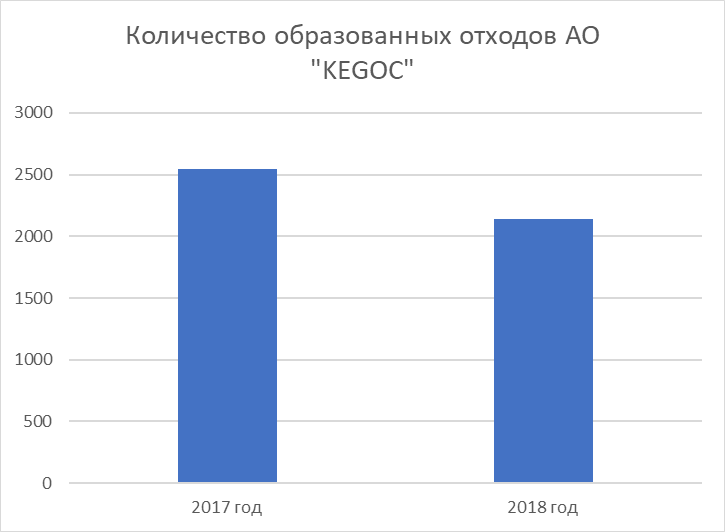 На конец 2018 года количество образованных отходов составило 2 097 тонн, это на более 400 тонн меньше, чем в предыдущем году. Трансформаторное масло и металлолом реализованы специализированным организациям. Одним из важных экологических аспектов в 2018 году определены «возможно ПХД-содержащие отходы». По результатам проведенных лабораторных анализов, запланированных на 2018 год, ПХД в маслонаполненном оборудовании не обнаружено.Производственная безопасность Совершенствование системы профессиональной безопасности является важнейшей задачей для достижения целей Долгосрочной стратегии развития АО «KEGOC». Советом директоров АО «KEGOC» уделяется большое внимание вопросам безопасности и охраны здоровья, для чего создан специальный Комитет Совета директоров, функциями которого является выработка политик и процедур, совершенствование системы и мониторинг обеспечения промышленной безопасности и охраны труда. Так, данным Комитетом в 2018 году утверждены дополнения к Плану мероприятий по совершенствованию системы управления охраной труда на 2018-2019 годы. Кроме того, для эффективной реализации и усиления контроля, Комитетом включены КПД по исполнению Плана в мотивационные карты КПД руководящих и управленческих работников Компании.В Компании проводится постоянная работа по созданию безопасных условий труда, снижению травматизма при выполнении технологических операций, улучшению производственных и санитарно-бытовых условий труда работников, уменьшению влияния вредных и неблагоприятных факторов. В 2018 году проведена оценка вредных и опасных производственных факторов на всех рабочих местах Компании и разработан реестр опасностей и рисков АО «KEGOC» на 2018 год из которого определены значимые опасности и риски АО «KEGOC». На основании выявленных опасностей и рисков разработана Программа АО «KEGOC» по системе менеджмента профессиональной безопасности и охраны здоровья на 2018 год, предусматривающая мероприятия по управлению данными рисками. В 2018 году произошло 2 несчастных случая, связанных с трудовой деятельностью работников Компании. По фактам произошедших несчастных случаев приняты соответствующие меры.   Кроме того, во всех филиалах АО «KEGOC» были проведены: семинары по безопасной организации и ведению работ в период ремонтной кампании;аттестация ремонтных бригад с проверкой укомплектованности средствами защиты, инструментом, такелажем, спецодеждой;Дни техники безопасности, по результатам которых разработаны корректирующие мероприятия. Также, в 2018 году проведено повышение квалификации работников Исполнительной дирекции АО «KEGOC» на тему: «Безопасность и охрана труда на предприятиях».В целях совершенствования работы по повышению надежности работы электрических сетей и охраны труда работников АО «KEGOC», обмена опытом по проблемным вопросам проведено совещание, в котором приняли участие начальники Служб охраны труда и производственной безопасности всех филиалов АО «KEGOC» «Межсистемные электрические сети».В 2018 году работники Компании прошли медицинские осмотры и предсменные медицинские освидетельствования, необходимое обучение, повышение квалификации по вопросам профессиональной безопасности и охраны здоровья, были обеспечены необходимыми средствами индивидуальной защиты, в том числе электрозащитными средствами, молоком, медикаментами. Работники, подвергающиеся в процессе работы воздействию вредных факторов, по результатам аттестации рабочих мест на наличие вредных условий, получали установленные нормами компенсации. В соответствии с законодательством Республики Казахстан все работники застрахованы от несчастных случаев при исполнении трудовых (служебных) обязанностей, а также произведено страхование гражданско-правовой ответственности Компании как владельца объектов, деятельность которых связана с опасностью причинения вреда третьим лицам.Для оценки уровня организации безопасных условий труда работникам, применяется коэффициент LTIFR (Lost Time Injury Frequency Rate), коэффициент частоты травм с утратой трудоспособности, включая несчастные случаи со смертельным исходом в результате несчастных случаев, связанных с трудовой деятельностью работников Компании.Корпоративное управлениеАО «KEGOC» придерживается поставленной цели дальнейшего повышения уровня корпоративного управления и продолжает планомерную работу по совершенствованию корпоративного управления по достижению уровня ведущих мировых компаний. В этой связи, Компания направляет свои усилия на обеспечение: эффективной реализации прав акционеров; справедливого отношения к акционерам;эффективной сбалансированной дивидендной политики; эффективности деятельности Совета директоров и Правления АО «KEGOC»; устойчивого развития и эффективной системы взаимодействия с заинтересованными сторонами;надлежащего раскрытия информации о Компании заинтересованным сторонам; совершенствования систем управления рисками и внутреннего контроля. Рейтинг корпоративного управления АО «KEGOC»Акционерный капитал 18 декабря 2014 года, в рамках реализации Программы вывода пакетов акций дочерних и зависимых организаций АО «Самрук-Қазына» на рынок ценных бумаг, проведено размещение 25 999 999 штук объявленных простых акций Компании на Казахстанской фондовой бирже путем проведения подписки.По состоянию на 31 декабря 2018 года количество объявленных и размещенных простых акций Компании, с номинальной стоимостью 500 тенге, составляет 260 000 000 штук, из них крупному акционеру, в лице АО «Самрук-Қазына», принадлежат 234 000 001 акций (90% плюс одна акция), 25 998 609 акций принадлежат миноритарным акционерам, остальные 1 390 штук акций выкуплены АО «KEGOC». В свободном обращении находятся 25 998 214 штук размещенных простых акций Компании. Существенные сделки с акциями и изменения в составе акционеров, владеющих пятью и более процентами от количества размещенных акций Компании, в течение 2018 года не происходили.Источник данных – Казахстанская фондовая биржа (www.kase.kz)Общее собрание акционеров Общее собрание акционеров является высшим органом Общества.Общее собрание акционеров осуществляет свою деятельность и реализуют свои права в соответствии с Законом Республики Казахстан «Об акционерных обществах», Уставом и Положением об Общем собрании акционеров Общества.В 2018 году Совет директоров 4 (четыре) раза инициировал созыв Общего собрания акционеров:1. Годовое Общее собрание акционеров проведено 27 апреля 2018 года, на котором приняты решения по вопросам: «Об определении количественного состава, срока полномочий Совета директоров                          АО «KEGOC», избрании его членов и председателя, а также определении размера и условий выплаты вознаграждений и компенсации расходов членам Совета директоров АО «KEGOC» за исполнение ими своих обязанностей»;«Об утверждении годовой финансовой отчетности, порядка распределения чистого дохода, выплаты дивидендов по простым акциям и размера дивидендов в расчете на одну простую акцию АО «KEGOC» за 2017 год»;«Об обращениях акционеров на действия АО «KEGOC» и его должностных лиц и итогах их рассмотрения»;«Об определении количественного состава, срока полномочий Счетной комиссии                            АО «KEGOC» и избрании ее членов». 2.  Внеочередное Общее собрание акционеров проведено 24 августа 2018 года, на котором принято решение по вопросу: «Об избрании члена Совета директоров АО «KEGOC», а также определении срока полномочий, размера и условий выплаты вознаграждения и компенсации расходов члена Совета директоров АО «KEGOC».3. Внеочередное Общее собрание акционеров проведено 2 ноября 2018 года, на котором принято решение по вопросу:«О составе Совета директоров АО «KEGOC».4. Внеочередное Общее собрание акционеров проведено 30 ноября 2018 года, на котором принято решение по вопросу:«Об утверждении промежуточной финансовой отчетности, порядка распределения чистого дохода, принятии решения о выплате дивидендов по простым акциям и размере дивидендов в расчете на одну простую акцию АО «KEGOC» за первое полугодие 2018 года».Дивидендная политика  Дивидендная политика АО «KEGOC» основывается на соблюдении интересов акционеров при определении размеров дивидендных выплат, на повышении инвестиционной привлекательности Компании и его капитализации, на уважении и строгом соблюдении прав акционеров, предусмотренных законодательством Республики Казахстан. Условиями выплаты дивидендов являются: наличие у Компании чистой прибыли за отчетный период либо нераспределенной прибыли; отсутствие ограничений на выплату дивидендов, предусмотренных законодательством Республики Казахстан; решение Общего собрания акционеров.Источником выплаты дивидендов акционерам является чистый доход за соответствующий финансовый год или полугодие либо нераспределенная прибыль, исчисляемые на основе консолидированной финансовой отчетности АО «KEGOC», составленной в соответствии с МСФО. Совет директоров Компании при подготовке предложения о порядке распределения чистого дохода за финансовый год или полугодие и размере дивидендов, исходит из того, что сумма, направляемая на выплату дивидендов, должна составлять не менее 40 % чистого дохода. Решение о выплате дивидендов по простым акциям АО «KEGOC» по итогам года принимается годовым Общим собранием акционеров после утверждения годовой финансовой отчетности Компании. Решение о выплате дивидендов по простым акциям АО «KEGOC» по итогам полугодия может приниматься внеочередным общим собранием акционеров в течение 3 месяцев после проведения аудита финансовой отчетности Компании за соответствующий период. Общее собрание акционеров, рассмотрев предложения Совета директоров, по своему усмотрению принимает решение о выплате дивидендов по простым акциям АО «KEGOC», утверждает размер дивиденда в расчете на одну простую акцию АО «KEGOC», а также определяет дату начала выплаты дивидендов.Дивидендная история*Дивиденды за 2016 год утверждались отдельно за первое полугодие 2016 года (24,93 тенге на одну акцию Протокол Общего собрания от 28.10.2016 г. №5) и за второе полугодие 2016 года (28,13 тенге на одну акцию Протокол Общего собрания от 12.05.2017 г. №6).** Дивиденды за 2017 год утверждались отдельно за первое полугодие 2017 года (48,4 тенге на одну акцию Протокол Общего собрания от 26.10.2017 г. №7) и за второе полугодие 2017 года (40,13 тенге на одну акцию Протокол Общего собрания от 27.04.2018 г. №8).Совет директоровПравилами отбора и избрания членов Совета директоров АО «KEGOC», разработанными в соответствии с Законом Республики Казахстан «Об акционерных обществах» и Уставом АО «KEGOC», определены процесс отбора и избрания членов Совета директоров и критерии для избрания независимых директоров. В АО «KEGOC» директор может быть признан независимым, если он:не является аффилиированным лицом Общества и не являлся им в течение трех лет, предшествовавших его избранию в Совет директоров (за исключением случая его пребывания на должности независимого директора Общества);не является аффилиированным лицом по отношению к аффилиированным лицам Общества;не связан подчиненностью с должностными лицами Общества или организаций - аффилиированных лиц Общества и не был связан подчиненностью с данными лицами в течение трех лет, предшествовавших его избранию в Совет директоров;не участвует в аудите Общества в качестве аудитора, работающего в составе аудиторской организации, и не участвовал в таком аудите в течение трех лет, предшествовавших его избранию в Совет директоров;не является представителем акционера на заседаниях органов Общества и не являлся им в течение трех лет, предшествовавших его избранию в Совет директоров; не является государственным служащим.Избранные в состав Совета директоров Компании независимые директора соответствуют вышеперечисленным критериям.Изменения в составе Совета директоров в 2018 году:Состав Совета директоров на 31 декабря 2018 годаСаткалиев Алмасадам Майданович – Председатель Совета директоров                                  АО «KEGOC»1970 года рождения, гражданин Республики Казахстан. Образование: Казахский государственный университет им. аль-Фараби, г. Алма-Ата, механик, математик-прикладник (1987-1992 годы); Российская академия народного хозяйства и государственной службы при Президенте РФ (РАНХиГС при Президенте РФ), г. Москва – Магистр экономики, Международный институт государственной службы и управления (МИГСУ), Кафедра финансов общественного сектора, Направление – экономика, Программа – финансовая экономика (2011-2013 годы); Назарбаев Университет, Высшая школа бизнеса (программа совместно с Duke University’s Fuqua School of Business), Магистр «Деловое администрирование (для управленческих кадров)» (2013-2015 годы);Стэнфордский Университет, Высшая школа бизнеса, Stanford Executive Program (SEP) (2016 год); Академик Казахстанской академии естественных наук (2015 год); Доктор экономических наук (2015 год); Иностранный член Российской академии естественных наук (2010 год); Кандидат экономических наук (2002 год). Опыт работы за последние пять лет:с августа 2018 года – Управляющий директор по управлению активами АО «Самрук-Қазына»; с июля 2018 года по август 2018 года – ОЮЛ «Казахстанская Ассоциация Организаций Нефтегазового и Энергетического Комплекса «KAZENERGY»; с января 2012 года по май 2018 года – Председатель Правления АО «Самрук-Энерго».Участие в органах управления других организаций:Председатель Совета директоров АО «КОРЭМ»; Член Совета директоров АО «Национальная компания «Қазақстан темір жолы»;Член Совета директоров АО «Казмунайгаз».Акциями АО «KEGOC» и его ДО не владеет.Доминик Фаш – независимый директор, Председатель Комитета по безопасности и охране труда, окружающей среды, член Комитета по аудиту и Комитета по стратегическому планированию и корпоративному управлению Совета директоров АО «KEGOC»1949 года рождения, гражданин Франции. Образование: Университет Сорбонна, Франция (1972 год), диплом инженера, Московский Государственный Университет им. М.В. Ломоносова, Россия. Национальный Центр Научных Исследований CNRS, Париж, Франция, Университет Сорбонна совместно с Высшей Школой Электрики и Механик. Опыт работы за последние пять лет и участие в органах управления других организаций:с 2016 года – Председатель Совета директоров Общества с ограниченной ответственностью «РТФ»;с 2013 года – член Совета директоров Технопарк София-Антиполис, Франция; 2008 – 2013 годы – Председатель Совета директоров, Президент EnelОГК-5. Основатель ряда научных и инновационных мероприятий, конференций и фестивалей в рамках технопарка SophiaAntipolis, основатель ClubdeNice – организации, проводящей Европейский Энергетический Форум.Акциями АО «KEGOC» и его ДО не владеет.Януш Биалек – независимый директор, Председатель Комитета по назначениям и вознаграждениям и Комитета по стратегическому планированию и корпоративному управлению, член Комитеа по аудиту Совета директоров АО «KEGOC»1955 года рождения, гражданин Соединенного Королевства Великобритании и Республики Польша.Образование: Варшавский университет Технологии, Польша – магистр в области электротехники (1977 год), доктор наук (PhD) в области инженерии (1980 год). Опыт работы за последние пять лет: с 2014 года – директор Исследовательский центр «Сколтеха» по энергетическим системам, Сколковский институт науки и технологий;2009-2013 годы – глава кафедры электропитания и контроля, директор по исследовательской работе факультета инженерных и компьютерных наук Даремского университета, Великобритания. Акциями АО «KEGOC» и его ДО не владеет.Тиесов Суиншлик Амирхамзиевич – член Совета директоров АО «KEGOC», представитель АО «Самрук-Қазына», член Комитета по стратегическому планированию и корпоративному управлению и Комитета по безопасности и охране труда, окружающей среды Совета директоров АО «KEGOC»1946 года рождения, гражданин Республики Казахстан.Образование: Казахский политехнический институт им. В.И. Ленина, г. Алматы, по специальности «Инженер-электрик» (1968 год), Центр бизнеса и менеджмента Колледжа бизнеса и экономики Карола Мартина Гаттона, Университет Кентукки, США (1996 год).Опыт работы за последние пять лет: 2004–2016 годы – Председатель Правления АО «КОРЭМ».Кандидат технических наук, автор монографии «Становление рынка электрической энергии в Казахстане». Участник формирования НЭС, введения уникальных ЛЭП и подстанции 1150-500 кВ и крупнейших производителей электроэнергии: Аксуйская ГРЭС, Экибастузская ГРЭС. Участник разработки и внедрения: внешней схемы электроснабжения Тенгизского нефтегазового месторождения; реализации программы модернизации НЭС; проекта рынка электроэнергии и мощности в Казахстане, первого Закона об электроэнергетики в 1995 году; всех нормативно-правовых документов, касающихся функционирования рынка электроэнергии Казахстана.Акциями АО «KEGOC» и его ДО не владеет.Егимбаева Жанна Дачеровна – член Совета директоров АО «KEGOC», представитель АО «Самрук-Қазына», член Комитета по назначениям и вознаграждениям и Комитета по безопасности и охране труда, окружающей среды Совета директоров АО «KEGOC»1953 года рождения, гражданка Республики Казахстан.  Образование: Казахский государственный университет им. С.М. Кирова по специальности «Юрист» (1988 год).Опыт работы за последние пять лет: 2011–2016 годы – заместитель Руководителя Канцелярии Премьер-Министра Республики Казахстан. Участие в органах управления других организаций: Советник Председателя Правления АО «Национальный управляющий холдинг «Байтерек»; Член Совета директоров АО «Национальный управляющий холдинг «КазАгро»;Член Совета директоров АО «НК «Казахстан инжиниринг».Акциями АО «KEGOC» и его ДО не владеет.Кудабаев Ермек Аскербекович – независимый директор, Председатель Комитета по аудиту, член Комитета по назначениям и вознаграждениям Совета директоров АО «KEGOC»1970 года рождения, гражданин Республики Казахстан.Образование:Московский институт стали и сплавов – МИСиС, Инженер-экономист (1987-1993 годы.); Казахстанский институт менеджмента, экономики и прогнозирования – КИМЭП, Мастер Делового Администрирования (МВА) (1994-1996 годы); Сертифицированный бухгалтер Республики Казахстан (1988); Сертифицированный аудитор Республики Казахстан (2000 год); Сертифицированный Бухгалтер Практик (САР) (2002 год); Сертифицированный бухгалтер и финансист по международной системе сертификации по бухгалтерии и аудиту (АССА), Лондон, Великобритания (2004 год).Опыт работы за последние пять лет: 2016 год- по настоящее время Управляющий директор по экономике и финансам ТОО «Intelligent Consulting Solutions»;2013-2016 годы – Управляющий директор по экономике и финансам; АО «KazPetroDrilling».Акциями АО «KEGOC» и его ДО не владеет.Кажиев Бакытжан Толеукажиевич – Председатель Правления АО «KEGOC», член Совета директоров АО «KEGOC»1964 года рождения, гражданин Республики Казахстан.Образование: Алма-Атинский энергетический институт – специальность «Электрические сети и системы» (1986 год);Карагандинский государственный технический университет – специальность «Экономика» (2007 год);УО «Алматы Менеджмент Университет», доктор делового администрирования по специальности «Деловое администрирование» (2018 год). Опыт работы за последние пять лет:С 31 мая 2011 года Председатель Правления АО «KEGOC».Акциями АО «KEGOC» и его ДО не владеет. КОМПЕТЕНЦИЯ ЧЛЕНОВ СОВЕТА ДИРЕКТОРОВСведения о посещаемости очных заседаний Совета директоров и Комитетов Совета директоровВ 2018 году Советом директоров было проведено 11 (одиннадцать) очных и 1 (одно) заочное заседаний, на которых были рассмотрены, и приняты соответствующие решения по 144 вопросам,ключевые из которых: За отчетный период Компанией были заключены 185 сделок, в совершении которых имеется заинтересованность, на общую сумму 44 425 241 302,91 тенге, в том числе 7 сделок, принятие решения по которым отнесены в компетенцию Совета директоров. 29 июня 2018 года члены Совета директоров приняли участие на торжественном мероприятии – награждение победителей конкурса «Трудовые династии АО «KEGOC»;Независимые директоры Доминик Фаш, Януш Биалек и Кудабаев Е.А. приняли участие на встрече с перспективными работниками АО «KEGOC» 30 ноября 2018 года;Независимый директор Януш Биалек принял участие на конференциях: 11-16 июня 2018 года в г. Дублин (Ирландия) по вычислениям энергосистем; 11-12 сентября 2018 года в 
г. Москва, Сколтех – конференция MIT; 20-21 сентября 2018 года в г. Гамбург (Германия) Москва (Россия) IEEE Системы устойчивого энергоснабжения и хранения энергии (NEIS); Член Совета директоров Егимбаева Жанна Дачеровна приняла участие на тренинге, организованной аудиторской компанией «Эрнст энд Янг».Член Совета директоров Тиесов Суиншлик Амирхамзиевич принял участие на семинаре по теме «Итоги 5-летней работы сектора ВИЭ в Казахстане, дальнейшие перспективы развития», организованный ТОО «РФЦ по ВИЭ» совместно с Программой развития ООН в Республике Казахстан. Независимый директор Кудабаев Е.А. принял участие на семинаре по теме «Особенности международного налогового планирования в эпоху «прозрачности», организованный компанией ТОО «PriceWaterhouse» в ноябре 2018 года, г. Алматы.Для рассмотрения наиболее важных вопросов и подготовки рекомендаций Совету директоров АО «KEGOC» созданы следующие Комитеты:Комитет по стратегическому планированию и корпоративному управлению;Комитет по назначениям и вознаграждениям;Комитет по безопасности и охране труда, окружающей среды;Комитет по аудиту.	Комитет по стратегическому планированию и корпоративному управлениюДеятельность комитета регулируется Положением о Комитете по стратегическому планированию и корпоративному управлению.	Состав Комитета:Януш Биалек – Председатель Комитета, независимый директор;Доминик Фаш – член Комитета, независимый директор;Тиесов С.А. – член Комитета;Каримов Даулет Сабитович – эксперт, без права голоса.  	Функции Комитета:Разработка и представление Совету директоров рекомендаций по вопросам:приоритетных направлений деятельности, стратегического планирования;реализации инвестиционных программ и крупных инвестиционных проектов;совершенствования корпоративного управления и устойчивого развития;реализации Программы трансформации бизнеса.В 2018 году Комитетом проведено 9 заседаний в очной форме, на которых рассмотрено 34 вопроса.Сведения о посещаемости заседаний Комитета по стратегическому планированию и корпоративному управлению Совета директоров АО «KEGOC» в 2018 году     Комитет по назначениям и вознаграждениям Деятельность Комитета регулируется Положением о Комитете по назначениям и вознаграждениям Совета директоров АО «KEGOC».	Состав Комитета:1) Януш Биалек – Председатель Комитета, независимый директор;2) Кудабаев Ермек Аскербекович – член Комитета, независимый директор;3) Егимбаева Жанна Дачеровна – член Комитета;4) Каримов Даулет Сабитович– эксперт без права голоса.	Функции Комитета:Разработка и представление Совету директоров рекомендаций по вопросам:количественного состава, срока полномочий Правления, избрания Председателя и членов Правления, а также досрочному прекращению их полномочий на основе оценки результатов их деятельности и навыков;планирования преемственности Совета директоров и Правления;обеспечения постоянной и объективной оценки деятельности Совета директоров, Корпоративного секретаря;обеспечения эффективной кадровой политики, системы оплаты труда и вознаграждения, а также социальной поддержки работников. В 2018 году Комитетом проведено 10 заседаний в очной форме, на которых рассмотрено и рассмотрено 40 вопросов. Сведения о посещаемости заседаний Комитета по назначениям и вознаграждениям Совета директоров АО «KEGOC» в 2018 году	Комитет по безопасности и охране труда, окружающей средыДеятельность Комитета регулируется Положением о Комитете по безопасности и охране труда, окружающей среды. 		Состав Комитета:Доминик Фаш – Председатель Комитета, независимый директор;Тиесов Суиншлик Амирхамзиевич – член Комитета;Егимбаева Жанна Дачеровна – член Комитета; Каримов Даулет Сабитович– эксперт, без права голоса.		Функции Комитета:Разработка и представление Совету директоров рекомендаций по вопросам:политик и процедур обеспечения промышленной безопасности и охраны труда, окружающей среды;мониторинга стратегических КПД АО «KEGOC» в части безопасности и охраны труда, окружающей среды и достижения целей в данной сфере;устойчивого развития в части безопасности и охраны труда, окружающей среды.В 2018 году Комитетом проведено 8 заседаний в очной форме, на которых рассмотрено 16 вопросов.  Сведения о посещаемости заседаний Комитета по безопасности и охране труда, окружающей среды Совета директоров АО «KEGOC» в 2018 году	Комитет по аудиту Деятельность Комитета регулируется Положением о Комитете по аудиту.	Состав КомитетаКудабаев Ермек Аскербекович – Председатель Комитета, независимый директор;Доминик Фаш – член Комитета, независимый директор;Януш Биалек – член Комитета, независимый директор; Сатжан Салтанат Ерболқызы – член Комитета, (эксперт без права голоса).	Функции Комитета:Разработка и представление Совету директоров рекомендаций по вопросам:установлению эффективной системы контроля за финансово-хозяйственной деятельностью Общества (в том числе, за полнотой и достоверностью финансовой отчетности);контролю за надежностью и эффективностью систем внутреннего контроля и управления рисками, а также за исполнением документов в области корпоративного управления;контролю за независимостью внешнего и внутреннего аудита, а также за процессом обеспечения соблюдения законодательства Республики Казахстан;В 2018 году Комитетом по аудиту проведено 9 очных заседаний, на которых рассмотрено 58 вопросов.Сведения о посещаемости заседаний Комитета по аудиту Совета директоровАО «KEGOC» в 2018 годуВ целом, деятельности комитетов Совета директоров в 2018 году способствовали эффективному развитию Компании, достижению стратегических целей и задач, определенных Компанией на кратко-, средне- и долгосрочные периоды. Комитеты Совета директоров активно участвовали в совершенствовании корпоративного управления АО «KEGOC», механизмов внутреннего контроля и управления рисками, по вопросам промышленной и информационной безопасности, охраны труда, устойчивого развития, перспективных инвестиционных проектов в отношении широкого круга бизнес-процессов.                 ПравлениеРуководство текущей деятельностью АО «KEGOC» осуществляет коллегиальный исполнительный орган – Правление, которое принимает решения по вопросам деятельности АО «KEGOC», не отнесенным к компетенции других органов.Правление действует в соответствии с Законом Республики Казахстан «Об акционерных обществах», Уставом, Кодексом корпоративного управления и Положением о Правлении АО «KEGOC».                Состав Правления АО «KEGOC»:	           Кажиев Бакытжан Толеукажиевич, Председатель Правления АО «KEGOC», 1964 года рождения, гражданин Республики Казахстан.Образование: Алма-Атинский энергетический институт – специальность «Электрические сети и системы» (1986 год), Карагандинский государственный технический университет – специальность «Экономика» (2007 год), УО «Алматы Менеджмент Университет», доктор делового администрирования по специальности «Деловое администрирование» (2018 год). Стаж работы в отрасли 32 года.Опыт работы за последние пять лет:С 31 мая 2011 года Председатель Правления АО «KEGOC».Акциями АО «KEGOC» и его дочерних и зависимых организаций не владеет.                Жазыкбаев Бакытхан Медегалиевич, Управляющий директор по производству, 1968 года рождения, гражданин Республики Казахстан.Образование: Казахская государственная академия управления им. Т. Рыскулова по специальности «Маркетинг и коммерция» (1994 год), Павлодарский государственный университет им. С. Торайгырова по специальности «Электроэнергетические системы и сети» (2005 год). Стаж работы в отрасли 18 лет.Опыт работы за последние пять лет:с февраля 2017 года – Управляющий директор по управлению производственными активами;декабрь 2015 года – февраль 2017 года – заместитель Председателя Правления                            АО «KEGOC» по производству; февраль 2012 года – декабрь 2012 года – Первый заместитель Председателя Правления АО «KEGOC».Функции в АО «KEGOC»: планирование деятельности по эксплуатации, ремонту, обслуживанию производственных активов; разработки политик и процедур по управлению активами, включая нормативы обслуживания активов; разработки и реализации среднесрочной программы развития филиалов МЭС; обеспечения надежной и эффективной работы филиалов МЭС; эксплуатации и модернизации средств релейной защиты и автоматизации подстанций, метрологического обеспечения производства.Акциями АО «KEGOC» и его дочерних и зависимых организаций не владеет.                Куанышбаев Аскербек Досаевич, Управляющий директор по стратегии и развитию, 1955 года рождения, гражданин Республики Казахстан.Образование: Алма-Атинский энергетический институт, по специальности – «Электроснабжение промышленных предприятий и городов» (1977 год), кандидат экономических наук, доцент экономики.        Стаж работы в отрасли 41 лет.Опыт работы за последние пять лет:с февраля 2017 года – Управляющий директор по технологическому развитию;декабрь 2015 года – февраль 2017 года – Заместитель Председателя Правления по развитию НЭС и корпоративному управлению;апрель 2011 года – декабрь 2015 года – Управляющий директор по развитию НЭС, Управляющий директор по развитию НЭС и системным услугам АО «KEGOC».Функции в АО «KEGOC»: управление технической политикой АО «KEGOC»; развитие НЭС, разработка планов и проектов, технико-экономических исследований, технико-экономических обоснований по проектам развития НЭС; разработка прогнозных балансов электрической мощности и электроэнергии ЕЭС Казахстана на 7-летнюю перспективу; сотрудничество с интеграционными объединениями и организациями в сфере энергетики; научно-исследовательские и опытно-конструкторские работы; мониторинг, анализ и нормирование технологического расхода (потерь) электрической энергии в НЭС; координация деятельности в сфере развития использования ВИЭ; координация работ по согласованию Системным оператором вопросов технологического подключения к ЕЭС Казахстана, схем выдачи мощности электростанций, схем внешнего электроснабжения потребителей, согласования и выдачи технических условий на подключение к сети.Является членом Наблюдательного совета ТОО «РФЦ по ВИЭ».Акциями АО «KEGOC» и его дочерних и зависимых организаций не владеет.                Сафуани Төлеген Есенқұлұлы, Управляющий директор по правовому сопровождению и рискам, 1979 года рождения, гражданин Республики Казахстан.Образование: Казахская государственная Юридическая Академия по специальности – «Правоведение» (2000 год), Казахский университет технологии и бизнеса «Государственное и местное управление» по специальности - Магистр экономических наук (2013 год), УО «Алматы Менеджмент Университет» по специальности – Магистр делового администрирования (2018 год).Стаж работы в отрасли 14 лет.Опыт работы за последние пять лет:с июня 2017 года – Управляющий директор по правовому сопровождению и рискам                  АО «KEGOC»;апрель 2012 года – июнь 2017 года – директор Юридического департамента                                 АО «KEGOC».Функции в АО «KEGOC»: правовые вопросы, внедрение и совершенствование систем управления рисками, внутреннего контроля, корпоративного управления, непрерывности деятельности и ИСМ; экономическая, техническая и информационная безопасность; претензионно-исковая работа; получение и поддержание рейтинга корпоративного управления. Является членом Совета директоров АО «Энергоинформ» и Наблюдательного совета ТОО «РФЦ по ВИЭ».Акциями АО «KEGOC» и его дочерних и зависимых организаций не владеет.                Ботабеков Айбек Толеубекович, Управляющий директор по финансам и учету, 1976 года рождения, гражданин Республики Казахстан. Образование: Карагандинский государственный университет им. Е.А. Букетова по специальности «Международные экономические отношения» (1997 год), «Назарбаев университет» (2016 год), магистр делового администрирования. Стаж работы в отрасли 21 лет.Опыт работы за последние пять лет:с февраля 2017 года – Управляющий директор по финансам и учету;июнь 2009 года – февраль 2017 года – Управляющий директор по экономике                                 АО «KEGOC».Функции в АО «KEGOC»: финансово-экономические вопросы, ценообразование, руководство и координация процессом нахождения ценных бумаг АО «KEGOC» в официальном списке KASE;  взаимодействие с миноритарными акционерами и иными держателями ценных бумаг АО «KEGOC»; подготовка консолидированной аудированной годовой финансовой отчетности АО «KEGOC», сотрудничество с финансовыми институтами, аудиторскими компаниями, система управленческой отчетности.Является Председателем Наблюдательного совета ТОО «РФЦ по ВИЭ» и членом Совета директоров ассоциированной организации АО «Батыс транзит».Акциями АО «KEGOC» и его дочерних и зависимых организаций не владеет.                Отчет о деятельности Правления Основными принципами деятельности Правления являются максимальное соблюдение интересов акционеров, честность, добросовестность, профессионализм, осмотрительность, объективность, разумность и регулярность.В 2018 году было проведено 29 заседаний, на которых были рассмотрены, и приняты соответствующие решения по 243 вопросам, в том числе:- утверждены и внесены изменения во внутренние документы, разработанные в целях организации деятельности Компании;- некоторые вопросы реализации Программы трансформации бизнеса;- решения по заключению сделок;- вопросы деятельности Комитета по рискам;- вопросы управления персоналом;- прочие.В целях предварительного рассмотрения, принятия коллегиальных решений и подготовки рекомендаций Правлению АО «KEGOC» по курируемым вопросам, в Компании работают консультативно-совещательные органы:	Инвестиционный Комитет,	Комитет по рискам,	Бюджетный Комитет,	Комитет по кадровому развитию,	Комитет по работе с дебиторами и кредиторами,	Комитет по работе с товарно-материальными запасами.     Оценка деятельности Совета директоров и ПравленияДеятельность Совета директоров и его члены по итогам работы за 2018 год была оценена АО «Самрук-Қазына» совместно с компанией PwC (ТОО «ПрайсуотерхаузКуперз») в рамках независимой диагностики корпоративного управления АО «KEGOC» в соответствии с Правилами оценки деятельности Совета директоров и его комитетов, Председателя и членов Совета директоров АО «KEGOC».В 2018 году членам Совета директоров – независимым директорам проведены выплаты в соответствии с Правилами выплаты вознаграждения и компенсации расходов членам Совета директоров АО «KEGOC» в следующем порядке:годовое фиксированное вознаграждение; дополнительное вознаграждение за участие в очных заседаниях комитетов Совета директоров. Кроме того, в 2016 году Общим собранием акционеров принято решение об определении фиксированного годового вознаграждения и компенсации расходов членам Совета директоров, избранным в качестве представителя крупного акционера – АО «Самрук-Қазына».Система оплаты труда Председателя и членов Правления включает должностной оклад и вознаграждение по итогам работы за год. Вознаграждение по итогам работы за год АО «KEGOC» выплачивается в пределах денежных средств, предусмотренных на эти цели в бюджете АО «KEGOC», после утверждения результатов финансово-хозяйственной деятельности на основе аудированной финансовой отчетности. Основным условием для выплаты вознаграждения является наличие консолидированной итоговой прибыли за отчетный год. При оценке деятельности Председателя и членов Правления применяются мотивационные КПД, которые разрабатываются путем каскадирования стратегических целей АО «KEGOC» в конкретные показатели по бизнес-процессам/направлениям деятельности АО «KEGOC» в виде Карт КПД. Право на получение вознаграждения по итогам работы за год имеют члены Правления, фактически отработавшие в отчетном периоде не менее 5 (пять) месяцев, по итогам выполнения утвержденных КПД за отчетный год. Предельный размер вознаграждения на планируемый период утверждается Советом директоров. Таким образом, общая сумма, выплаченная в 2018 году членам Совета директоров и Правления АО «KEGOC», составила порядка 346 млн. тенге (2017 год – 372 млн. тенге).            Служба внутреннего аудитаВ Компании с 2006 эффективно функционирует Служба внутреннего аудита (СВА или Служба), состоящая из 8 квалифицированных аудиторов, миссия которой заключается в оказании необходимого содействия Совету директоров и Правлению АО «KEGOC» в выполнении их обязанностей по достижению стратегических целей Компании. Основная цель деятельности Службы – представление Совету директоров независимой и объективной информации, предназначенной для обеспечения эффективного управления Компанией, путем привнесения системного подхода в совершенствование систем управления рисками, внутреннего контроля и корпоративного управления.Все аудиторские задания на 2018 год запланированы с учётом миссии и основной цели деятельности Службы. При планировании внутреннего аудита применялся риск-ориентированный подход, т.е. приоритет для включения в план отдан бизнес-процессам, которые наиболее подвержены возникновению негативных событий.Годовым аудиторским планом Службы на 2018 год предусмотрено выполнение 18 заданий. Тематика аудиторских заданий охватила комплексные проверки филиалов Общества, аудит бизнес-процессов, связанных с функционированием банковских платежных систем, отражением банковских операций в системе бухгалтерского учета, начислением, выплатой и учетом заработной платы, а также по оценке эффективности ежегодной инвентаризации дебиторской/кредиторской задолженности, закупки Общества, управление рисками, информационные технологии, проекты и т.д. Все задания были выполнены. В рамках реализации поручения Комитета по аудиту АО «Самрук-Казына», а также инициативы Службы внутреннего аудита Фонда по проведению синергетических аудитов в компаниях Группы Фонда, Службой в 2018 году было принято участие в аудиторском задании «Аудит АСУ ТП и ИТ в ДЗО НК АО «КазМунайГаз» в ТОО «Атырауский НПЗ». Помимо этого, Службой принято участие в Аудите реализации программы бизнес трансформации в группе компаний АО «Самрук-Казына», проведенного Службой внутреннего аудита Фонда.В течении 2018 года Службой проведены расследования по двум обращениям, поступившим в адрес Комитета по аудиту. По результатам проведенных расследований, Комитетом по аудиту были даны соответствующие рекомендации Правлению АО «KEGOC».Управление рисками и внутренний контрольВ АО «KEGOC» с 2007 года успешно внедрена и функционирует система управления рисками, которая сформирована на основе общепринятых концептуальных моделей управления рисками, разработанных Комитетом спонсорских организаций Комиссии Тредвея — COSO ERM «Управление рисками организации. Интегрированная модель» (COSO) и требований АО «Самрук-Қазына».Корпоративная система управления рисками (КСУР) является ключевым компонентом системы корпоративного управления, направленным на своевременную идентификацию рисков, их оценку и выработку мер по управлению рисками, которые могут негативно повлиять на достижение стратегических и операционных целей АО «KEGOC».Процесс управления рискамиЦелью действующей КСУР является обеспечение непрерывности и стабильности деятельности путем ограничения степени воздействия внутренних и внешних негативных факторов на деятельность АО «KEGOC».Основными принципами системы управления рисками являются: • вовлеченность руководства Компании в управление рисками; • постоянное совершенствование системы управления рисками; • непрерывность обучения и обмена знаниями в сфере управления рисками сотрудниками Компании; • открытость и честность при предоставлении отчетности и эскалации рисков. Риск-менеджмент осуществляется с участием Совета Директоров, Правления, Службы внутреннего аудита, структурных подразделений – собственников рисков, структурного подразделения, ответственного за управление рисками.Также осуществляет свою деятельность Комитет по рискам, задачей которого является подготовка рекомендаций Правлению АО «KEGOC» по вопросам управления рисками Компании. В 2018 году проведено 13 заседаний.АО «KEGOC» осуществляет свою деятельность с учетом широкого спектра рисков, связанных с бизнесом, распределенных по категориям: стратегические риски, финансовые риски, операционные риски, правовые и комплаенс риски. По результатам идентификации и оценки рисков в Реестр рисков Компании на 2019 год вошел 51 риск. По каждому риску разработаны мероприятия по их управлению, определены владельцы рисков. Проводится постоянный мониторинг за динамикой ключевых рисков и выполнением мероприятий по их митигированию путем направления ежеквартальной отчетности по рискам Правлению и Совету директоров Компании.Существенные риски, которым АО «KEGOC» было подвержено в 2018 году:В Компании на ежегодной основе Служба внутреннего аудита АО «KEGOC» проводит оценку эффективности КСУР.Система внутреннего контроля АО «KEGOC» (СВК) предусматривает построение Компанией системы управления, способной быстро реагировать на риски, осуществлять контроль над основными и вспомогательными бизнес-процессами и ежедневными операциями, а также осуществлять незамедлительное информирование руководства соответствующего уровня о любых существенных недостатках и областях для улучшения. В соответствии со Регламентом по организации и проведению работ по системе внутреннего контроля АО «KEGOC», разграничивается компетенция органов, входящих в СВК, в зависимости от их роли к процессам разработки, утверждения, применения и оценки эффективности СВК. Участниками СВК являются Совет директоров, Правление, Комитет по аудиту, Служба внутреннего аудита, структурные подразделения – владельцы бизнес-процессов, исполнители контрольных процедур, структурное подразделение, ответственное за управление рисками.В 2018 году в целях совершенствования СВК Советом директоров АО «KEGOC» утверждены изменения в Регламент по организации и проведению работ по системе внутреннего контроля АО «KEGOC».В рамках независимой диагностики корпоративного управления АО «KEGOC», проведенной в 2017-2018 годах АО «Самрук-Қазына» совместно с компанией PwC осуществлена оценка эффективности СУР и СВК. По результатам диагностики компонент «Управление рисками и внутренний контроль» оценен на уровне «ВВ», т.е. соответствующий во всех существенных аспектах большинству установленных критериев.     Информационная политика 	В 2018 году АО «KEGOC», в целях соблюдения принципов равноправного, полного, достоверного и оперативного раскрытия информации для акционеров, инвесторов и других стейкхолдеров продолжило реализацию информационной политики. АО «KEGOC» проводит активную работу по взаимодействию с инвестиционным сообществом, так в 2018 году помимо своевременного раскрытия информации затрагивающую интересы акционеров и инвесторов о деятельности АО «KEGOC», были проведены мероприятия (День эмитента) на площадке АО «Казахстанская фондовая биржа» (KASE) на которых обсуждались итоги производственно-хозяйственной деятельности за 2017 год и 1 полугодие 2018 года с участием представителей ключевых инвестиционных компаний Республики Казахстан, экспертов рынка ценных бумаг и СМИ (средства массовой информации).В целях формирования «инвестиционного имиджа», АО «KEGOC» стремится к организации конструктивного диалога между АО «KEGOC» и экспертами рынка, переговорного процесса и взаимодействий с инвесторами, информационно-аналитического обслуживания инвесторов, формирование доверительных отношений акционеров и инвесторов с менеджментом.В целях реализации прав акционеров, а также обеспечения высокой оперативности и доступности информации, существенно значимой для пользователей АО «KEGOC» обеспечило публикацию в СМИ, а также на корпоративном веб-сайте и страницах Компании в социальных сетях Facebook и Twitter материалов о производственно-финансовой деятельности, а также о заседании Электроэнергетического Совета СНГ, прошедшем в  центральном офисе АО «KEGOC» и запуске крупнейшего в отрасли инфраструктурного проект – Строительство ВЛ 500 кВ транзита «Север-Восток-Юг» в ходе общенационального телемоста с участием Главы государства.Также, с целью информационной поддержки инвестиционной деятельности и реализации государственных программ АО «KEGOC» были организованы интервью и выступления руководства Компании на брифингах, отраслевых специализированных выставках, форумах и других имиджевых мероприятиях, в частности в Службе центральных коммуникаций состоялся брифинг Председателя Правления АО «KEGOC» Кажиева Б.Т. по теме «Электроэнергетика: новые технологии – новые возможности».Для комплексной оценки рейтинга осведомленности основных целевых групп о деятельности и в целом прозрачности АО «KEGOC» перед акционерами и другими заинтересованными сторонами АО «KEGOC» среди стейкхолдеров, а также оценки информационной прозрачности и выявления эффективности процессов раскрытия информации, в 2018 году независимой стороной был проведен репутационный аудит. Отчет, проведенный среди населения, персонала АО «KEGOC», экспертов (представителей центральных и местных государственных органов, сотрудников финансовых учреждений, представителей отрасли и бизнеса), содержит информацию о прозрачности, восприятии деятельности АО «KEGOC» и эффективности процессов, регулирующих раскрытие информации и оказывающих существенное влияние на формирование репутации АО «KEGOC». Результаты репутационного аудита свидетельствуют в целом о благоприятном восприятии деятельности АО «KEGOC». Отчет содержит рекомендации, направленные на улучшение/коррекцию деловой репутации АО «KEGOC». Таким образом, в отчетном году репутационная оценка Компании составила 80,4%, показав рост по всем основным параметрам репутации. При раскрытии информации АО «KEGOC» по-прежнему руководствуется защитой сведений, составляющих коммерческую, служебную и иную охраняемую законодательством тайну, а также сведений ограниченного распространения.Приложение 1 Дочерние организации АО «KEGOC» АО «Энергоинформ»Миссия – обеспечение надёжного функционирования и эффективного развития информационно-телекоммуникационного комплекса ЕЭС РК (Единой энергетической системы Республики Казахстан) с применением лучших мировых практик и инновационных технологий. Единственным акционером является АО «KEGOC».Основная деятельность – обслуживание информационно-телекоммуникационного комплекса АО «KEGOC», в том числе: АСКУЭ, SCADA, БРЭ, ИСУ, ВЧ, РРЛ, ССС, СГП, АТС, ВОЛС, ПОС и корпоративные сервисы.Уставной капитал АО «Энергоинформ» 2 179,700 млн.тенге. Количество выпущенных акций составляет 700 000 штук, номинальная стоимость одной акции равна 10 000 тенге. Количество размещенных акций 217 970 штук. Доходы Общества за 2018 год составили 4 260,3 млн. тенге, в том числе от основной деятельности 4 150,7 млн. тенге. По сравнению с 2017 годом доходы выросли на 10,8% или на 416 млн.По результатам 2018 года чистый доход составил 412,975 млн. тенге, что на 139,8 млн. тенге или 51,2% выше показателя 2017 года (273,1 млн. тенге).ТОО «Расчетно-финансовый центр по поддержке возобновляемых источников энергии»ТОО «Расчетно-финансовый центр по поддержке возобновляемых источников энергии» создано в соответствии с решением Совета директоров АО «KEGOC» от 12 августа 2013 года и зарегистрировано в Управлении юстиции Сарыаркинского района Департамента юстиции г. Нұр-Сұлтан 27 августа 2013 года.Приказом Министра энергетики Республики Казахстан от 31 марта 2015 года № 256 «Об определении расчетно-финансового центра по поддержке возобновляемых источников энергии» определено ТОО «РФЦ по ВИЭ».Основной вид деятельности – осуществление централизованной покупки и продажи электрической энергии, произведенной объектами по использованию возобновляемых источников энергии и поставленной в электрические сети ЕЭС Республики Казахстан. Единственным учредителем и единственным участником является АО «KEGOC».По состоянию на 31 декабря 2018 года ТОО «РФЦ по ВИЭ» заключило 114 договоров с субъектами ВИЭ. В 2018 году ТОО «РФЦ по ВИЭ» реализовало условным потребителям электроэнергию произведенную субъектами ВИЭ в объеме –  779,3 млн.кВт·ч.   Общая сумма доходов ТОО «РФЦ по ВИЭ» по итогам 2018 года составила 21 232,1  млн.тенге, что на 5 756,3 млн.тенге или на 37,2 % выше, чем за 2017 год. Расходы составили 21 161,7  млн.тенге, что выше на 40,3 %, чем за 2017 год. Чистый доход по итогам 2018 года составил 56, 2288 млн.тенге (при плане – 174 278,7 млн. тенге), что на 261,2 млн.тенге или на 82,3 % ниже, чем по итогам 2017 года.Дочерние организации оказывают незначительное влияние на показатели деятельности АО «KEGOC».Приложение 2Календарь корпоративных событий АО «KEGOC» на 2019 год*независимо от усилий, предпринятых АО «KEGOC», фактические сроки и характер событий могут отличаться от указанных.Приложение 3Информация о соблюдении положений Кодекса корпоративного управления АО «KEGOC» в 2018 году	АО «KEGOC» соблюдает принципы Кодекса корпоративного управления, и в дальнейшей своей работе планирует также акцентировать внимание на вопросах корпоративного управления, устойчивого развития, системы управления рисками, внутреннего контроля, стратегического и бизнес-планирования и т.д.28 февраля 2019 года Советом директоров рассмотрен Отчет о соблюдении/несоблюдении принципов и положений Кодекса корпоративного управления АО «KEGOC» за 2018 год. Для ознакомления с полным отчетом в полном объеме можете пройти по ссылке: https://www.kegoc.kz/sites/default/files/content-manager/informaciya_o_soblyudenii_nesoblyudenii_kodeksa_korporativnogo_upravleniya.pdf.В соответствии с Кодексом корпоративного управления ниже раскрыты пояснения о причинах частичного соблюдения одного из положений.Приложение 4 Финансовая отчетность  Закуп аудиторских услуг по внешнему аудиту финансовой отчетности АО «KEGOC» на 2016 – 2018 годы осуществлен согласно пункту 139 Правил закупок товаров, работ и услуг акционерным обществом «Фонд национального благосостояния «Самрук-Қазына» и организациями пятьдесят и более процентов акций (долей участия) которых прямо или косвенно принадлежат АО «Самрук-Қазына» на праве собственности или доверительного управления, после одобрения Комитетом по аудиту Совета директоров АО «KEGOC». Заключен договор с ТОО «Эрнст энд Янг» – независимой аудиторской организацией, членом профессиональной организации Палаты Аудиторов Республики Казахстан, осуществлявшим аудит финансовой отчетности АО «KEGOC» с 2012 года.В целях сохранения независимости и в соответствии с Политикой по внешнему аудиту Компании при проведении аудита одной аудиторской организацией в течение пяти последовательных лет производится смена партнера по аудиту. Последняя смена партнера аудитора произведена в 2014 году. Сумма вознаграждения за оказание аудиторских услуг за 3 года составила 138 656 000 тенге с учетом НДС. Приложение 5 ГлоссарийКОНТАКТНАЯ ИНФОРМАЦИЯОБЩАЯАО «Казахстанская компания по управлению электрическими сетями (Kazakhstan Electricity Grid Operating Company) «KEGOC»Республика Казахстан, г. Нұр-Сұлтан, проспект Тәуелсіздік, здание 59Тел. +7(7172) 693-824, 690-203Факс +7(7172) 211-108e-mail: kegoc@kegoc.kzДЛЯ ВОПРОСОВ ПО ГОДОВОМУ ОТЧЕТУ Департамент корпоративного развития:Арпабекова Жанар БакытбековнаТел. +7(7172) 690434e-mail: Arpabekova@kegoc.kzАУДИТОРТОО «Эрнст энд Янг»,Республика Казахстан, . Алматы, пр. Аль-Фараби, 77/7 (Есентай тауэр)
Тел. +7 (727) 258 5960
Факс +7 (727) 258 5961
e-mail: almaty@kz.ey.comРЕГИСТРАТОРАО «Центральный депозитарий ценных бумаг»,Республика Казахстан, 050051, г. Алматы, мкр-н «Самал-1», 28Тел. +7 (727) 355 47 61, 8 800 080 8668 Факс +7 (727) 262 08 46, 355 47 60, внутр. 490, 491 e-mail: csd@kacd.kz, web@kacd.kzО Компании3Обращение Председателя Совета директоров АО «KEGOC»6Обращение Председателя Правления АО «KEGOC»7-8Ключевые события и достижения 2018 года 9-10Обзор рынка Государственное регулирование. Структура электроэнергетики Республики Казахстан11-12Рынок электрической энергии Республики Казахстан12-13Баланс электроэнергии 14Производственная деятельностьПередача электроэнергии14Техническая диспетчеризация15Организация балансирования производства-потребления электроэнергии15Операции по купле-продаже электроэнергии16Стратегия развития АО «KEGOC» 16-18Цель 1 ОБЕСПЕЧЕНИЕ НАДЕЖНОГО ФУНКЦИОНИРОВАНИЯ ЕЭС КАЗАХСТАНАНадежность сети18-19Инвестиционная деятельность19-20Технологическое развитие20-22Цель 2 ОБЕСПЕЧЕНИЕ ЭФФЕКТИВНОЙ ДЕЯТЕЛЬНОСТИ АО «KEGOC»Тарифная политика 22-24Финансово-экономические показатели24-26Международное сотрудничество26-28Цель 3 СОВЕРШЕНСТВОВАНИЕ КОРПОРАТИВНОГО УПРАВЛЕНИЯ И УСТОЙЧИВОЕ РАЗВИТИЕКадровая политика28-30Охрана окружающей среды30-32Производственная безопасность32-33Корпоративное управление33-34Акционерный капитал34Общее собрание акционеров34Дивидендная политика35-36Совет директоров АО «KEGOC» 36-46Правление АО «KEGOC»47-50Служба внутреннего аудита50-51Управление рисками и внутренний контроль 51-53Информационная политика53-54Приложение 1. Дочерние организации АО «KEGOC» 55Приложение 2. Корпоративный календарь на 2019 год56Приложение 3. Информация о соблюдении положений Кодекса корпоративного управления АО «KEGOC»57-58Приложение 4 ФИНАНСОВАЯ ОТЧЕТНОСТЬ 59Приложение 5. Глоссарий60-61КОНТАКТНАЯ ИНФОРМАЦИЯ62Акмолинские МЭС10 ПС 8136,6 МВА ВЛ 4230,431кмАктюбинс -кие МЭС7 ПС2425,5 МВАВЛ 967,390кмАлматинс-кие МЭС11 ПС4229,35 МВАВЛ 4225,143кмВосточные МЭС6 ПС3694,5 МВАВЛ 1919,290кмЗападные МЭС5 ПС950 МВАВЛ 1681,500кмСарбайские МЭС8 ПС6569,9 МВАВЛ 2443,525кмСеверные МЭС8 ПС3520,6 МВАВЛ 3624,497 кмЦентральные МЭС10 ПС3741,6 МВАВЛ 3482,190кмЮжные МЭС13 ПС3392 МВА ВЛ 4201,303 кмДатаХарактеристика события 15 февраляДосрочно прекращены полномочия Председателя Совета директоров АО «KEGOC» Бектемирова Куаныша Абдугалиевича по собственной инициативе17 апреляНа площадке KASE прошла встреча «День эмитента» для АО «KEGOC», направленная на повышение интереса к эмитенту со стороны инвесторов и налаживания обратной связи эмитента с его акционерами24 апреляПроведены слушания по ежегодному отчету о деятельности АО «KEGOC» по предоставлению регулируемых услуг перед потребителями и иными заинтересованными лицами за 2017 год27 апреляСостоялось годовое Общее собрание акционеров АО «KEGOC», на котором была утверждена годовая финансовая отчетность KEGOC за 2017 год, определен объем средств для выплаты дивидендов.  Кроме того, Общим собранием акционеров определен количественный состав, срок полномочий Совета директоров АО «KEGOC», избраны члены и Председатель Совета директоров, а также определен размер и условия выплаты вознаграждений и компенсации расходов членам Совета директоров АО «KEGOC» за исполнение ими своих обязанностей.Председателем Совета директоров АО «KEGOC» избран Тагашев Ибрагим Есенжанович15 маяОпубликована финансовая отчетность АО «KEGOC» за 2017 год и за первый квартал 2018 года16 маяАО «KEGOC» начал выплату дивидендов на простые акции АО «KEGOC» по итогам 2017 года29 маяS&P Global Ratings повысил долгосрочный кредитный рейтинг АО «KEGOC» с «ВВ» до «ВВ+». Прогноз по рейтингам – «Стабильный»3 августаFitch подтвердил рейтинг АО «KEGOC» на уровне «BBB -»: Прогноз стабильный10 августаMoody’s подтвердил рейтинг АО «KEGOC» на уровне Ваа3, и поднял собственную оценку кредитоспособности Компании до уровня ba215 августаОпубликована финансовая отчётность АО «KEGOC» за первое полугодие 2018 года24 августаРешением внеочередного Общего собрания акционеров АО «KEGOC» Кудабаев Ермек Аскербекович избран в состав Совета директоров Компании в качестве независимого директора27 августаДосрочно прекращены полномочия Председателя Совета директоров АО «KEGOC» Тагашева Ибрагима Есенжановича по собственной инициативе10 сентябряВ Службе центральных коммуникаций состоялся брифинг Председателя Правления                     АО «KEGOC» Кажиева Б.Т. по теме «Электроэнергетика: новые технологии – новые возможности»17-20 сентябряКоманда АО «KEGOC» заняла II место на XV Международных соревнованиях профессионального мастерства персонала электроэнергетической отрасли государств-участников СНГ, состоявшиеся в городе Брест, Белоруссия2 ноябряВ центральном офисе АО «KEGOC» состоялось 53-е заседание Электроэнергетического Совета СНГ (ЭЭС СНГ), в котором приняли участие делегации государственных органов управления электроэнергетикой и электроэнергетических компаний Азербайджана, Армении, Беларуси, Казахстана, Кыргызстана, Молдовы, России и Узбекистана, а также представители Исполнительного комитета СНГ, Евразийской Экономической Комиссии, КДЦ «Энергия»2 ноябряРешением внеочередного Общего собрания акционеров АО «KEGOC» Саткалиев Алмасадам Маиданович избран в состав Совета директоров АО «KEGOC» в качестве представителя АО «Самрук-Қазына» и Председателя Совета директоров АО «KEGOC»29-30 ноябряВ городе Рудный состоялась Спартакиада среди работников АО «KEGOC», по итогам которого первое общекомандное место заняли спортсмены филиала «Сарбайские МЭС»30 ноябряАО «KEGOC» первым из портфельных компаний АО «Самрук-Қазына» в рамках Соглашения о взаимодействии между Фондом и Национальной палаты предпринимателей «Атамекен» подписал договор о поставке высоковольтного оборудования с отечественными товаропроизводителями30 ноябряСостоялось внеочередное Общее собрание акционеров АО «KEGOC», в смешанной форме голосования, на котором утверждена промежуточная финансовая отчетность, порядок распределения чистого дохода, принято решение о выплате дивидендов по простым акциям и размере дивидендов в расчете на одну простую акцию АО «KEGOC» за первое полугодие 2018 года4 декабряНезависимые директора, члены Совета директоров АО «KEGOC» Доминик Фаш, Ермек Кудабаев и Януш Биалек встретились с 30 перспективными работниками Компании. Основной темой встречи стали утвержденные корпоративные ценности Компании11 декабряВысоковольтные линии ВЛ 500 кВ «Шульбинская ГЭС (Семей) – Актогай – Талдыкорган – Алма» введены в действие в ходе общенационального телемоста с участием Главы государства Назарбаева Н.А.12 декабряАО «KEGOC» начал выплату дивидендов по простым акциям АО «KEGOC» за первое полугодие 2018 годаТОО «Экибастузская ГРЭС-1 им.Б.Нуржанова»3 758ТОО «Алматыэнергосбыт»2 869ТОО «Темiржолэнерго»2 538АО ТНК «Казхром» 2 361ПАО «ФСК ЕЭС»2 217ТОО «Казфосфат»2 096ТОО «Энергопоток»2 014ТОО «Казцинк»1 924ТОО «Шыгысэнерготрейд»1 492ТОО «AB Energo»1 425ТОО «Экибастузская ГРЭС-1 им.Б.Нуржанова»18 174АО «Евроазиатская энергетическая корпорация»14 286АО «Станция ЭГРЭС-2»5 162АО «Алматинские электрические станции»4 918ТОО «МАЭК Казатомпром»4 049ТОО «Караганда Энергоцентр»3 987ТОО «ГРЭС ТОПАР»3 293ТОО «Казцинк» 3 242АО «Павлодарэнерго»3 218ТОО «СевКазЭнерго»2 821АО «Евроазиатская энергетическая корпорация»23 804ТОО «Экибастузская ГРЭС-1 им.Б.Нуржанова»18 174АО «Астана – РЭК»6 175ТОО «Казцинк»5 958ТОО «Алматыэнергосбыт»5 905АО «АрселорМиттал Темиртау»5 822АО «Станция ЭГРЭС-2» 5 117АО «Алматинские электрические станции»4 987АО «Павлодарэнерго» 4 632ТОО «ГРЭС ТОПАР»4 087тенге/ кВт·ч2016 год2017 год2018 год2019 год2020 годпередача электрической энергии2,0802,2462,4962,8232,797техническая диспетчеризация0,2310,2340,2490,3060,306организация балансированияпроизводства-потребления0,0840,0860,0910,0980,098Услуга (тенге/ кВт·ч)Период Период ОснованиеРешение Услуга (тенге/ кВт·ч)01.01.2018- 30.06.201801.07.2018- 31.12.2018 По итогам рассмотрения отчета по исполнению тарифных смет за 2016 и 2017 годыУполномоченного органа в сфере естественных монополийпередача электрической энергии2,49572,4928По итогам рассмотрения отчета по исполнению тарифных смет за 2016 и 2017 годыУполномоченного органа в сфере естественных монополийтехническая диспетчеризация0,24890,2482По итогам рассмотрения отчета по исполнению тарифных смет за 2016 и 2017 годыУполномоченного органа в сфере естественных монополийУслугаУтвержденные предельные уровни тарифов на 2019 год(тенге/кВт·ч)Предельные уровни тарифов на 2019 год, с учетом снижения  (тенге/кВт·ч)Передача электрической энергии2,8232,496Техническая диспетчеризация0,3060,237Организация балансированияпроизводства-потребления0,0980,0882018 план2018 фактотклонениеОсновные причины отклоненийКонсолидированные доходы173 225,15194 194,04+12,1 %доходы от основной деятельности171 268,92175 797,39+2,6 %Вследствие увеличения доходов от регулируемых услуг, от продажи электроэнергии с целью компенсации почасовых объемов отклонений фактического межгосударственного сальдо-перетока электрической энергии. При этом, уменьшение доходов вследствие снижения доходов от продажи покупной электроэнергии (отсутствие покупки электроэнергии со стороны АО «Узбекэнерго), от реализации покупной электроэнергии, произведенной возобновляемыми источниками энергии ТОО «РФЦ по ВИЭ» и от реализации услуг по регулированию мощности. доходы от неосновной деятельности1 956,2318 396,65Увеличение связано с ростом доходов от положительной курсовой разницы, доходов от восстановления убытка от обесценения ОС класса Сооружения, доходов в виде вознаграждения от операций с депозитами, доходов в виде вознаграждения по ценным бумагам, доходов от изменения справедливой стоимости краткосрочных ценных бумаг на, а также доходов от долевого участия в других организациях (доля прибыли ассоциированных предприятий).Консолидированные расходы129 259,32143 169,22+10,8 %себестоимость107 082,58105 840,19-1,2 %Вследствие снижения расходов по технологическому расходу электроэнергии (потери), по расходам на покупку электроэнергии для компенсации неконтрактных отборов со стороны АО «Узбекэнерго», в связи с отсутствием поставки электрической энергии, а также по расходам на регулирование мощности, оказанные сторонними организациями. Кроме того, имеет место снижение расходов на оплату труда вследствие переноса срока внедрения новой процедуры оценки деятельности, расходов на охрану труда и окружающей среды, по ГСМ и др. При этом, увеличились расходы по амортизационным отчислениям вследствие произведённой переоценки ОС, на покупку электроэнергии из энергосистемы РФ с целью компенсации дисбалансов, на передачу электрической энергии по сетям третьих сторон, на покупку электроэнергии, произведенной возобновляемыми источниками энергии.  общие и административные расходы16 848,2215 499,09-8 %Вследствие уменьшения расходов по консультационным услугам вследствие капитализации, по расходам на оплату труда, по расходам на техническую поддержку информационных систем центра по трансформации бизнеса, по командировочным расходам, а также прочим расходам периода. При этом, увеличились расходы по налогу на имущество.20172018отклонениеОсновные причиныКонсолидированные доходы178 134,83194 194,04+9,0 %Доходы от основной деятельности152 379,82175 797,3915,4 %Выполнение обусловлено в основном вследствие увеличения доходов по регулируемым услугам, а также доходов от операций по купле-продаже электрической энергии ТОО «РФЦ по ВИЭ».Доходы от неосновной деятельности25 755,0018 396,65-28,6 %Вследствие снижения доходов от положительной курсовой разницы, от операций с депозитами, от изменения справедливой стоимости долгосрочной задолженности покупателей и заказчиков, от долевого участия в других организациях (доля прибыли ассоциированных предприятий). При этом, имеет место увеличение дохода от восстановления убытка от обесценения ОС класса Сооружения, дохода в виде вознаграждения по ценными бумагами, от изменения справедливой стоимости краткосрочных ценных бумаг.Консолидированные расходы135 493,13143 169,22+5,7 %себестоимость89 399,37105 840,19+18,4 %Превышение обусловлено увеличением расходов на покупку электроэнергии, произведенной возобновляемыми источниками энергии, по амортизационным отчислениям вследствие произведённой переоценки ОС, по технологическому расходу электроэнергии (потери), на покупку электроэнергии из энергосистемы РФ с целью компенсации дисбалансов, на оплату труда производственного персонала, на передачу электрической энергии по сетям третьих сторон. общие и административные расходы13 142,3915 499,09+17,9 %Увеличение связано в основном с начислением резерва, расходов по налогу на имущество, на оплату труда. При этом, снизились расходы по консультационным услугам и медицинскому страхованию работников20172018ОбщийВВВВПериод за который начислялись дивиденды1 полугодие 2015 года2016 год*2017 год**1 полугодие 2018 годаРазмер дивиденда на одну акцию, тенге9,453,0688,5380,53Общая сумма начисленных дивидендов, тыс. тенге2 444 00013 795 52623 017 67720 937 688Доля чистой прибыли по МСФО, направленная на выплату дивидендов, %40,01%50%70%80%Наименование органа управления эмитента, принявшего решение о выплате дивидендовОбщее собрание акционеровОбщее собрание акционеровОбщее собрание акционеровОбщее собрание акционеровДата проведения собрания органа управления эмитента, на котором принято решение о выплате дивидендов, дата и номер протокола16 октября 2015 года - №228 октября 2016 года - №5;12 мая 2017 года - №626 октября 2017 года - №7, 
27 апреля 2018 года - №830 ноября 2018 года - №11Дата составления списка лиц, имеющих право на получение дивидендов30 октября 2015 года13 ноября 2016 года, 22 мая 2017 года6 ноября 2017 года, 14 мая 2018 года11 декабря 2018 года13 февраляПредседатель Совета директоров АО «KEGOC» Бектемиров К.А. – досрочно прекратил полномочия по собственной инициативе27 апреляВ связи с истечением срока полномочий членов Совета директоров, годовым Общим собранием акционеров АО «KEGOC», Совет директоров сформирован в новом составе: Тагашев И.Е. – Председатель Совета директоров АО «KEGOC»;Доминик Фаш – независимый директор:Януш Биалек – независимый директор;Тиесов С.А. – представитель АО «Самрук-Қазына»;Егимбаева Ж.Д. – представитель АО «Самрук-Қазына»;Кажиев Б.Т. – Председатель Правления АО «KEGOC»27 августаПредседатель Совета директоров АО «KEGOC» Тагашев И.Е. – досрочно прекратил полномочия по собственной инициативе24 августаКудабаев Ермек Аскербекович – избран независимым директором2 ноябряСаткалиев Алмасадам Маиданович – избран в качестве представителя АО «Самрук – Қазына» и Председателя Совета директоров АО «KEGOC»Члены Совета директоровА. Саткалиев Е. Кудабев Я. БиалекД. ФашЖ. Егимбаева С. ТиесовБ.КажиевСтаж работы в отрасли/общий стаж, лет18/278 мес/2639/3947/472,6/4851/5133/33Ключевые компетенцииКлючевые компетенцииКлючевые компетенцииКлючевые компетенцииКлючевые компетенцииКлючевые компетенцииКлючевые компетенцииКлючевые компетенцииЗнание отраслиЗнание отраслиЗнание отраслиЗнание отраслиЗнание отраслиЗнание отраслиЗнание отраслиЗнание отраслиОпыт работы на производстве в отраслиГлубокие знания отраслиТехнические навыки/ опытСпецифические навыки и опытСпецифические навыки и опытСпецифические навыки и опытСпецифические навыки и опытСпецифические навыки и опытСпецифические навыки и опытСпецифические навыки и опытСпецифические навыки и опытФинансовая грамотностьГлубокое знание финансовГлубокое знание маркетингаГлубокое знание по социальным и экологическим вопросамОпыт работы в управлении и юриспруденцииОпыт работы в управлении и юриспруденцииОпыт работы в управлении и юриспруденцииОпыт работы в управлении и юриспруденцииОпыт работы в управлении и юриспруденцииОпыт работы в управлении и юриспруденцииОпыт работы в управлении и юриспруденцииОпыт работы в управлении и юриспруденцииКорпоративное управлениеТрансформацияОпыт проведения IPOРазработка и реализация стратегииМеждународный опытЧлены Совета директоровПосещаемость Посещаемость Посещаемость Посещаемость Посещаемость Посещаемость Посещаемость Посещаемость Посещаемость Посещаемость Посещаемость Посещаемость Посещаемость Посещаемость Посещаемость Посещаемость Посещаемость Члены Совета директоров26.01.02.03.30.03.26.04.27.04.27.04.27.04.01.06.01.06.29.06.29.06.23.07.23.07.24.08.28.09.02.11.30.11.%БектемировКуаныш АбдугалиевичПредседатель Совета директоров+13 февраля 2018 года досрочно прекращены полномочия 13 февраля 2018 года досрочно прекращены полномочия 13 февраля 2018 года досрочно прекращены полномочия 13 февраля 2018 года досрочно прекращены полномочия 13 февраля 2018 года досрочно прекращены полномочия 13 февраля 2018 года досрочно прекращены полномочия 13 февраля 2018 года досрочно прекращены полномочия 13 февраля 2018 года досрочно прекращены полномочия 13 февраля 2018 года досрочно прекращены полномочия 13 февраля 2018 года досрочно прекращены полномочия 13 февраля 2018 года досрочно прекращены полномочия 13 февраля 2018 года досрочно прекращены полномочия 13 февраля 2018 года досрочно прекращены полномочия 13 февраля 2018 года досрочно прекращены полномочия 13 февраля 2018 года досрочно прекращены полномочия 13 февраля 2018 года досрочно прекращены полномочия 100Тагашев Ибрагим ЕсенжановичПредседатель Совета директоровизбран 27 апреля 2018 годаизбран 27 апреля 2018 годаизбран 27 апреля 2018 годаизбран 27 апреля 2018 годаизбран 27 апреля 2018 годаизбран 27 апреля 2018 года++++++27 августа 2018 года досрочно прекращены полномочия 27 августа 2018 года досрочно прекращены полномочия 27 августа 2018 года досрочно прекращены полномочия 27 августа 2018 года досрочно прекращены полномочия 27 августа 2018 года досрочно прекращены полномочия 100СаткалиевАлмасадам МаидановичПредседатель Совета директоровизбран 2 ноября 2018 годаизбран 2 ноября 2018 годаизбран 2 ноября 2018 годаизбран 2 ноября 2018 годаизбран 2 ноября 2018 годаизбран 2 ноября 2018 годаизбран 2 ноября 2018 годаизбран 2 ноября 2018 годаизбран 2 ноября 2018 годаизбран 2 ноября 2018 годаизбран 2 ноября 2018 годаизбран 2 ноября 2018 годаизбран 2 ноября 2018 годаизбран 2 ноября 2018 годаизбран 2 ноября 2018 года++100Спицын Анатолий Тихоновичнезависимый директор++++27 апреля 2018 года истек срок полномочий в составе Совета директоров 27 апреля 2018 года истек срок полномочий в составе Совета директоров 27 апреля 2018 года истек срок полномочий в составе Совета директоров 27 апреля 2018 года истек срок полномочий в составе Совета директоров 27 апреля 2018 года истек срок полномочий в составе Совета директоров 27 апреля 2018 года истек срок полномочий в составе Совета директоров 27 апреля 2018 года истек срок полномочий в составе Совета директоров 27 апреля 2018 года истек срок полномочий в составе Совета директоров 27 апреля 2018 года истек срок полномочий в составе Совета директоров 27 апреля 2018 года истек срок полномочий в составе Совета директоров 27 апреля 2018 года истек срок полномочий в составе Совета директоров 27 апреля 2018 года истек срок полномочий в составе Совета директоров 27 апреля 2018 года истек срок полномочий в составе Совета директоров 100Лука Сутеранезависимый директор++++27 апреля 2018 года истек срок полномочий в составе Совета директоров 27 апреля 2018 года истек срок полномочий в составе Совета директоров 27 апреля 2018 года истек срок полномочий в составе Совета директоров 27 апреля 2018 года истек срок полномочий в составе Совета директоров 27 апреля 2018 года истек срок полномочий в составе Совета директоров 27 апреля 2018 года истек срок полномочий в составе Совета директоров 27 апреля 2018 года истек срок полномочий в составе Совета директоров 27 апреля 2018 года истек срок полномочий в составе Совета директоров 27 апреля 2018 года истек срок полномочий в составе Совета директоров 27 апреля 2018 года истек срок полномочий в составе Совета директоров 27 апреля 2018 года истек срок полномочий в составе Совета директоров 27 апреля 2018 года истек срок полномочий в составе Совета директоров 27 апреля 2018 года истек срок полномочий в составе Совета директоров 100Доминик Фашнезависимый директор+++++++++++++++++100Януш Биалекнезависимый директор+++-+++++++++++++91,6Тиесов Суиншлик Амирхамзиевичпредставитель АО «Самрук-Казына»+++++++++++++++++100Егимбаева Жанна Дачеровнапредставитель АО «Самрук-Казына»+++++++++++++++++100Кудабаев Ермек Аскербековичнезависимый директоризбран 24 августа 2018 годаизбран 24 августа 2018 годаизбран 24 августа 2018 годаизбран 24 августа 2018 годаизбран 24 августа 2018 годаизбран 24 августа 2018 годаизбран 24 августа 2018 годаизбран 24 августа 2018 годаизбран 24 августа 2018 годаизбран 24 августа 2018 годаизбран 24 августа 2018 годаизбран 24 августа 2018 годаизбран 24 августа 2018 года++++100КажиевБакытжан ТолеукажиевичПредседатель Правления+++++++++++++++++100Стратегические, финансово-экономические и инвести-ционные вопросыутверждена Стратегия развития АО «KEGOC» на 2018-2028 годыСтратегические, финансово-экономические и инвести-ционные вопросыутвержден Бизнес – план (План развития) АО «KEGOC» на 2018-2022 годы, а также рассмотрены ежеквартальные отчеты об исполнении Бизнес – плана (Плана развития) АО «KEGOC» на 2018-2022 годыСтратегические, финансово-экономические и инвести-ционные вопросыприняты решения о заключении сделок с заинтересованностьюСтратегические, финансово-экономические и инвести-ционные вопросыутверждена Дорожная карта Программы трансформации бизнеса                                    АО «KEGOC» на 2018-2021 годы и отчеты по их реализацииСтратегические, финансово-экономические и инвести-ционные вопросыутверждена Стратегия развития информационно-телекоммуникационного комплекса АО «KEGOC»Стратегические, финансово-экономические и инвести-ционные вопросыпринято к исполнению среднесрочное Письмо об ожиданиях акционера                                         АО «Самрук-Қазына» на 2019-2023 годыВопросы корпоративного управления и устойчивого развитиявнесены изменения и дополнения в Устав АО «KEGOC»Вопросы корпоративного управления и устойчивого развитиярассмотрены результаты независимой диагностики корпоративного управления АО «KEGOC» и ежеквартальные отчеты по исполнению Плана по совершенствованию корпоративного управления АО «KEGOC»Вопросы корпоративного управления и устойчивого развитияутвержден План мероприятий по совершенствованию корпоративного управления АО «KEGOC» на 2018-2020 годыВопросы корпоративного управления и устойчивого развитияутверждены Правила по оценке деятельности Совета директоров и его комитетов, Председателя, членов Совета директоров и Корпоративного секретаря АО «KEGOC» в новой редакцииВопросы корпоративного управления и устойчивого развитияутверждены Годовой отчет и Отчет в области устойчивого развития за 2017 годВопросы корпоративного управления и устойчивого развитияутверждена Программа развития информационной безопасности АО «KEGOC» на 2018 – 2022 годыВопросы управления рисками, внутреннего контроля и аудитаутверждены риск-аппетит на 2019 год, Реестр рисков, Карта рисков, План мероприятий по управлению ключевыми рисками, уровни толерантности и ключевые рисковые показатели по ключевым рискам на 2019 год, а также рассмотрены ежеквартальные отчеты по рискамВопросы управления рисками, внутреннего контроля и аудитаутверждены изменения в Правила по организации внутреннего аудита в   АО «KEGOC»Вопросы управления рисками, внутреннего контроля и аудитаутвержден Стратегический план Службы внутреннего аудита АО «KEGOC» на 2018-2020 годыВопросы управления рисками, внутреннего контроля и аудитаутверждено Положение о Комитете по аудиту Совета директоров                  АО «KEGOC» в новой редакции и изменения в Положение о Службе внутреннего аудита АО «KEGOC»Вопросы управления рисками, внутреннего контроля и аудитаутверждены изменения и дополнения в Методику по определению риск-аппетита и уровней толерантности к ключевым рискам АО «KEGOC»Вопросы кадровой политикиутвержден Кодекс поведения (деловой этики) АО «KEGOC» Вопросы кадровой политикиутверждены изменения и дополнения в Организационную структуру и в общую численность работников Исполнительной дирекции (центрального аппарата);Вопросы кадровой политикивнесены изменения и дополнения Правила по оказанию социальной поддержки работникам АО «KEGOC»;Вопросы кадровой политикиутверждена Кадровая политика АО «KEGOC»Вопросы кадровой политикивнесены изменения в Правила избрания и досрочного прекращения полномочий Председателя и членов Правления АО «KEGOC»Вопросы кадровой политикиназначен Омбудсмен АО «KEGOC» Вопросы кадровой политикиутвержден перечень должностей АО «KEGOC», избрание или согласование которых осуществляется Советом директоров АО «KEGOC» в новой редакцииВопросы о деятельности дочерних организацийназначен Генеральный директор ТОО «РФЦ по ВИЭ»Вопросы о деятельности дочерних организацийопределен количественный состав, сроки полномочий Наблюдательного совета ТОО «РФЦ и ВИЭ», избраны его Председатель и членыВопросы о деятельности дочерних организацийрассмотрены вопросы годового и внеочередного Общего собрания акционеров АО «Батыс транзит»Вопросы о деятельности дочерних организацийутверждена финансовая отчетность АО «Энергоинформ», ТОО «РФЦ по ВИЭ» за 2017 год и размеры дивидендов в расчете на одну простую акцию                                АО «Энергоинформ» Члены КомитетаПосещаемость Посещаемость Посещаемость Посещаемость Посещаемость Посещаемость Посещаемость Посещаемость Посещаемость Посещаемость Посещаемость Посещаемость Члены Комитета26.01.02.0302.0330.03.26.04.01.06.01.06.30.06.24.08.02.11.29.11.%Спицын Анатолий Тихоновичнезависимый директор+++++27 апреля 2018 года истек срок полномочий 27 апреля 2018 года истек срок полномочий 27 апреля 2018 года истек срок полномочий 27 апреля 2018 года истек срок полномочий 27 апреля 2018 года истек срок полномочий 27 апреля 2018 года истек срок полномочий 100Доминик Фашнезависимый директор+++++++++++100Януш Биалекнезависимый директоризбран 27 апреля 2018 годаизбран 27 апреля 2018 годаизбран 27 апреля 2018 годаизбран 27 апреля 2018 годаизбран 27 апреля 2018 года++++++100Тиесов Суиншлик Амирхамзиевичпредставитель АО «Самрук-Казына»+++++++++++100Кудабаев Ермек Аскербековичнезависимый директоризбран 24 августа 2018 года избран 24 августа 2018 года избран 24 августа 2018 года избран 24 августа 2018 года избран 24 августа 2018 года избран 24 августа 2018 года избран 24 августа 2018 года избран 24 августа 2018 года избран 24 августа 2018 года ++100Каримов Даулет Сабитовичэксперт без права голоса+++++++++++100Члены КомитетаПосещаемость Посещаемость Посещаемость Посещаемость Посещаемость Посещаемость Посещаемость Посещаемость Посещаемость Посещаемость Посещаемость Посещаемость Члены Комитета26.01.02.0302.0330.03.26.04.01.06.01.06.29.06.24.08.28.0902.11.29.11.%Януш Биалекнезависимый директор++++++++++++100Лука Сутера независимый директор+++++27 апреля 2018 года истек срок полномочий 27 апреля 2018 года истек срок полномочий 27 апреля 2018 года истек срок полномочий 27 апреля 2018 года истек срок полномочий 27 апреля 2018 года истек срок полномочий 27 апреля 2018 года истек срок полномочий 100Доминик Фашнезависимый директоризбран 27 апреля 2018 годаизбран 27 апреля 2018 годаизбран 27 апреля 2018 годаизбран 27 апреля 2018 годаизбран 27 апреля 2018 года++++исключен 24 августа 2018 года исключен 24 августа 2018 года исключен 24 августа 2018 года 100Егимбаева Жанна Дачеровнапредставитель АО «Самрук-Казына»++++++++++++100Кудабаев Ермек Аскербековичнезависимый директоризбран 24 августа 2018 годаизбран 24 августа 2018 годаизбран 24 августа 2018 годаизбран 24 августа 2018 годаизбран 24 августа 2018 годаизбран 24 августа 2018 годаизбран 24 августа 2018 годаизбран 24 августа 2018 годаизбран 24 августа 2018 года+++100Каримов Даулет Сабитовичэксперт без права голоса++++++++++++100Члены КомитетаПосещаемость Посещаемость Посещаемость Посещаемость Посещаемость Посещаемость Посещаемость Посещаемость Посещаемость Члены Комитета02.03.26.04.01.06.29.06.24.08.28.09.02.11.30.11.%Доминик Фашнезависимый директор++++++++100Тиесов Суиншилик Амирхамзиевич++++++++100Егимбаева Жанна Дачеровнапредставитель АО «Самрук-Казына»++++++++100Каримов Даулет Сабитовичэксперт без права голоса++++++++100Члены КомитетаПосещаемость Посещаемость Посещаемость Посещаемость Посещаемость Посещаемость Посещаемость Посещаемость Посещаемость Посещаемость Посещаемость Посещаемость Посещаемость Члены Комитета26.01.02.0302.0330.03.26.04.26.04.01.06.29.06.29.06.24.08.28.09.29.11.%Лука Сутера независимый директор++++++27 апреля 2018 года истек срок полномочий27 апреля 2018 года истек срок полномочий27 апреля 2018 года истек срок полномочий27 апреля 2018 года истек срок полномочий27 апреля 2018 года истек срок полномочий27 апреля 2018 года истек срок полномочий100Спицын Анатолий Тихоновичнезависимый директор++++++27 апреля 2018 года истек срок полномочий27 апреля 2018 года истек срок полномочий27 апреля 2018 года истек срок полномочий27 апреля 2018 года истек срок полномочий27 апреля 2018 года истек срок полномочий27 апреля 2018 года истек срок полномочий100Доминик Фашнезависимый директор++++++++++++100Януш Биалекнезависимый директор++++++++++++100Кудабаев Ермек Аскербековичнезависимый директоризбран 24 августа 2018 годаизбран 24 августа 2018 годаизбран 24 августа 2018 годаизбран 24 августа 2018 годаизбран 24 августа 2018 годаизбран 24 августа 2018 годаизбран 24 августа 2018 годаизбран 24 августа 2018 годаизбран 24 августа 2018 годаизбран 24 августа 2018 года++100Сатжан Салтанатэксперт без права голоса+-+++++---++56Ключевой рискУправление рискомРиск возникновения несчастного случая, связанного с трудовой деятельностьюВ деятельности Компании персонал подвержен риску возникновения несчастных случаев на производстве, вследствие нарушения правил техники безопасности, нарушения правил дорожного движения. В целях снижения риска в АО «KEGOC» проводится обучение водителей техническому минимуму по правилам дорожного движения, разработка и предоставление видеороликов и слайдов в филиалы МЭС с целью повышения осознанности персонала к собственной безопасности на рабочем месте, ведение видеофиксации процесса производства оперативных переключений и ремонтных работ с целью выявления нарушений по технике безопасности и охраны труда с дальнейшей разработкой мероприятий по ним, проведение проверок технического состояния, организации эксплуатации электрических сетей, охраны труда и пожарной безопасности с выявлением нарушений, проведение специализированной организацией аттестации производственных объектов по условиям труда в филиалах, изучение и анализ практики зарубежных и отечественных Компаний в области промышленной безопасности и охраны труда.Валютный рискКолебания обменного курса доллара США и других валют по отношению к тенге могут негативно повлиять на бизнес Компании, ее финансовое состояние и результаты работы. Доходы Компании выражаются в тенге, в то время как большая часть заемного капитала и расходов по вознаграждениям Компании выражаются в долларах США и евро. Поэтому повышение рыночного обменного курса доллара США и (или) евро к тенге может привести к уменьшению прибыли Компании относительно ее расходов и отразиться на итогах ее работы. В целях регулирования валютного риска АО «KEGOC» размещает денежные средства на депозитах в иностранной валюте. Так на депозитных счетах по состоянию на 31 декабря 2018 года размещена сумма в долларах США в размере 46,29 млн. долларов США (17 715 898 тыс. тенге), что обеспечивает обслуживание долга в течение 2 лет.Риск отказа активовДанный риск может произойти из-за воздействия стихийных явлений, повреждения либо износа оборудования ПС и линий электропередачи, ошибочных действий персонала, воздействия посторонних лиц и других факторов, не связанных с наличием дефектов на электросетевых объектах. В целях регулирования риска отказа активов в АО «KEGOC» проводятся ремонтно-эксплуатационные работы на электросетевых объектах, согласно требованиям нормативных документов, выявляются и устраняются дефекты в ходе производственного процесса, по мере необходимости выполняются реконструкция и модернизация активов, проводится обучение персонала на курсах повышения квалификации методам и технологиям ремонтных работ, ведется работа с населением и организациями о соблюдении Правил установления охранных зон объектов электрических сетей и особых условий использования земельных участков, расположенных в границах таких зон.№Корпоративные события Сроки (дата, месяц)1Проведение внеочередного Общего собрания акционеров АО «KEGOC»8 января 2019 года2Отчет перед потребителями о деятельности АО «KEGOC» по предоставлению регулируемых услуг до 1 мая 2019 года3Проведение годового Общего собрания акционеров АО «KEGOC» до 31 мая 2019 года4Предоставление финансовой отчетности за 2018 год в АО «Казахстанская фондовая биржа» до 31 мая 2019 года5Предоставление финансовой отчетности за 1 квартал 2019 года в АО «Казахстанская фондовая биржа» до 15 мая 2019 года6Предоставление годового отчета за 2018 год в АО «Казахстанская фондовая биржа»до 31 июля2019 года7Предоставление финансовой отчетности за 2 квартал 2019 года в АО «Казахстанская фондовая биржа»до 14 августа 2019 года8Предоставление финансовой отчетности за 3 квартал 2019 года в АО «Казахстанская фондовая биржа»до 14 ноября 2019 года      № положения КодексаПринципы Кодекса корпоративного управления АО «KEGOC»Соблюдается/ Не соблюдается/ Частично соблюдаетсяИнформация о соблюдении/не соблюдении принциповИнформация о соблюдении/не соблюдении принциповВ Компании должна быть выстроена система управления в области устойчивого развития, которая включает, но не ограничивается, следующими элементами: 1) приверженность принципам устойчивого развития на уровне Совета директоров, исполнительного органа и работников;2) анализ внутренней и внешней ситуации по трем составляющим (экономика, экология, социальные вопросы);3) определение рисков в области устойчивого развития в социальной, экономической и экологической сферах; 4)  построение карты заинтересованных сторон; 5) определение целей и КПД в области устойчивого развития, разработка плана мероприятий и определение ответственных лиц;6) интеграция устойчивого развития в ключевые процессы, включая управление рисками, планирование, управление человеческими ресурсами, инвестиции, отчетность, операционная деятельность и другие, а также в стратегию развития и процессы принятия решений (требует совершенствования);7)  повышение квалификации должностных лиц и работников в области устойчивого развития (требует совершенствования);8) регулярный мониторинг и оценка мероприятий в области устойчивого развития, оценка достижения целей и КПД, принятие корректирующих мер, внедрение культуры постоянных улучшений.Совет директоров и исполнительный орган Компании должны обеспечить формирование надлежащей системы в области устойчивого развития и ее внедрение. Все работники и должностные лица на всех уровнях вносят вклад в устойчивое развитие. Холдинговые компании отвечают за внедрение принципов устойчивого развития во всей группе.Частично соблюдается6) В 2019 году Компания планирует работы по более эффективной интеграции направлений устойчивого развития с основными системами управления: корпоративного управления, системой управления рисками, внутреннего контроля, стратегического и бизнес планирования и т.д.Кроме этого, в целях интеграции устойчивого развития в инвестиционную деятельность Компании, в числе прочих задач, согласно утвержденного графика в 2019 году планируется к внедрению Техническая политика Компании, учитывающая в том числе требования по энергосбережению и повышению энергетической эффективности при разработке документов по инвестиционным проектам.7) В будущем году Компания планирует обеспечить повышение квалификации членов Совета директоров и вновь принятых работников в области устойчивого развития.Для обеспечения прозрачности своей деятельности в области устойчивого развития для заинтересованных сторон АО «KEGOC» ежегодно разрабатывает и публикует отчет в области устойчивого развития. Отчет в области устойчивого развития АО «KEGOC» за 2018 год будет опубликован в июле 2019 года.                        ЗначениеАО «Самрук-Қазына»Акционерное общество «Фонд национального благосостояния «Самрук-Қазына»АО «KEGOC»/КомпанияАкционерное общество «Казахстанская компания по управлению электрическими сетями (Kazakhstan Electricity Grid Operating Company) «KEGOC»АО «Энергоинформ»Акционерное общество «Энергоинформ»ТОО «РФЦ по ВИЭ»Товарищество с ограниченной ответственностью «Расчетно-финансовый центр по поддержке возобновляемых источников энергии»АПВавтоматический повторный выключательАРЧМавтоматическое регулирование частоты и перетоков мощностиАУПадминистративно-управленческий персоналВИЭвозобновляемые источники энергииВЛвысоковольтные линииВЭСветряная электрическая станцияГТЭСгазотурбинная электростанцияГРЭСгосударственная районная электростанцияГЭСгидроэлектростанцияДОдочерние организацииЕЭСединая электроэнергетическая системаИБинформационная безопасностьИСМинтегрированная система менеджментаИТинформационные технологииИТКинформационный телекоммуникационный комплекскВт∙чкиловатт-часкВкиловольтКПДключевой(ые) показатель(и) деятельностиКРЕМиЗКиППКомитет Республики Казахстан по регулированию естественных монополий и защите конкуренции и прав потребителейКСУРкорпоративная система управления рискамиЛЭПлинии электропередачиМВАмегавольт-амперМВтмегаваттМПС МСФОмеждународные стандарты финансовой отчетностиМЭСфилиалы АО «KEGOC» «Межсистемные электрические сети»НДЦ СОфилиал АО «KEGOC» «Национальный диспетчерский центр Системного оператора»НДСналог на добавленную стоимостьНТС научно-технический советНЭСНациональная электрическая сетьОРУоткрытое распределительно устройствоОЭСобъединенная энергосистемаОКГТоптический кабель в грозозащитном тросеПОпрограммное обеспечениеПСподстанцияПУЛ РЭМпул резервов электрической мощности КазахстанаПХДполихлордефинилРДЦрегиональный диспетчерский центрРЗА и ПАрелейная защита и автоматика и противоаварийная автоматика РЭК региональная электросетевая компанияСВАСлужба внутреннего аудитаСВКсистема внутреннего контроляСМИсредства массовой информацииСНГСодружество Независимых ГосударствСУРсистема управления рискамиСЭМсистема экологического менеджментаСЭСсолнечная электростанцияТООтоварищество с ограниченной ответственностьюТЭОтехнико-экономическое обоснованиеТЭСтепловая электростанцияЦСПАцентрализованная система противоаварийной автоматикиФилиалыфилиалы АО «KEGOC» МЭС и НДЦ СО ЭСОэнергоснабжающие организации